ПРАВИЛАопределения стоимости чистых активов Закрытого паевого инвестиционного фонда рентного «Тверская земля»  под управлением АО «ГФТ ПИФ»[паи фонда не предназначены для квалифицированных инвесторов]в новой редакции от 20.09.2021г.1.	Общие положения.Настоящие Правила определения стоимости чистых активов с учетом изменений и дополнения в них (далее – «Правила» или «Правила определения СЧА») Закрытого паевого инвестиционного фонда рентного «Тверская земля» (далее – «Фонд») разработаны в соответствии с требованиями законодательства Российской Федерации, в том числе Указания Банка России от 25 августа 2015 г. № 3758-У «Об определении стоимости чистых активов инвестиционных фондов, в том числе о порядке расчёта среднегодовой стоимости чистых активов паевого инвестиционного фонда и чистых активов акционерного инвестиционного фонда, расчётной стоимости инвестиционных паев паевых инвестиционных фондов, стоимости имущества, переданного в оплату инвестиционных паев» (далее – «Указание») в соответствии с Федеральным законом "Об инвестиционных фондах"  N 156-ФЗ от 29 ноября 2001 года (далее - Федеральный закон "Об инвестиционных фондах"), и принятыми в соответствии с ними нормативными актами.Настоящие Правила определения СЧА применяются с 20 сентября 2021 года.Стоимость чистых активов Фонда определяется по состоянию на 23 часа 59 мин. по московскому времени. Стоимость имущества, переданного в оплату инвестиционных паев паевого инвестиционного фонда, определяется по состоянию на 23 часа 59 мин. по московскому времени на дату передачи. Стоимость чистых активов паевого инвестиционного фонда определяется:на дату завершения (окончания) формирования паевого инвестиционного фонда;в случае приостановления выдачи, погашения инвестиционных паев - на дату возобновления их выдачи, погашения;в случае прекращения паевого инвестиционного фонда - на дату возникновения основания его прекращения;после завершения (окончания) формирования закрытого паевого инвестиционного фонда:ежемесячно на последний рабочий день календарного месяца до календарного месяца, предшествующего месяцу, в котором ПИФ исключен из реестра ПИФ;на последний рабочий день срока приема заявок на приобретение, погашение инвестиционных паев;на дату составления списка владельцев инвестиционных паев в случае частичного погашения инвестиционных паев без заявления требований владельцев инвестиционных паев об их погашении;на дату, предшествующую дате перехода фонда из одной управляющей компании в другую управляющую компанию и из одного специализированного депозитария в другой специализированный депозитарий;1.5.	Стоимость чистых активов определяется не позднее рабочего дня, следующего за днем, по состоянию на который осуществляется определение стоимости чистых активов.1.6.	Результаты определения стоимости чистых активов паевого инвестиционного фонда, а также расчетной стоимости инвестиционного пая паевого инвестиционного фонда отражаются в справке о стоимости чистых активов.1.7.	Среднегодовая СЧА ПИФ (далее - СГСЧА) на любой день определяется как отношение суммы СЧА на каждый рабочий день календарного года (если на рабочий день календарного года СЧА не определялась - на последний день ее определения, предшествующий такому дню) с начала года (с даты завершения (окончания) формирования ПИФ) до даты расчета СГСЧА к числу рабочих дней в календарном году.1.8.	Стоимость чистых активов Фонда, в том числе среднегодовая стоимость чистых активов Фонда, а также расчетная стоимость инвестиционного пая Фонда определяются с точностью до двух знаков после запятой, с применением правил математического округления в рублях. 1.9.	В Правилах СЧА используются термины, предусмотренные в Гражданском кодексе Российской Федерации (часть первая) от 30.11.1994 N 51-ФЗ, Федеральном законе от 22.04.1996 N 39-ФЗ «О рынке ценных бумаг» и нормативными актами Банка России, а также следующие термины и определения: Активы – денежные средства, ценные бумаги и/или иное имущество, включая имущественные права;Стоимость чистых активов (СЧА) – величина, определяемая в соответствии с законодательством Российской Федерации, как разница между стоимостью активов паевого инвестиционного фонда (далее - ПИФ) и величиной обязательств, подлежащих исполнению за счет указанных активов (далее – обязательства), на момент определения СЧА ПИФ.Управляющая компания - организация, созданная в соответствии с законодательством Российской Федерации и имеющая лицензию на осуществление деятельности по управлению инвестиционными фондами, паевыми инвестиционными фондами и негосударственными пенсионными фондами. Управляющая компания действует на основании правил доверительного управления ПИФ.Правила определения СЧА – внутренний документ управляющей компании, регламентирующий порядок определения стоимости чистых активов паевого инвестиционного фонда и стоимости инвестиционного пая;Справедливая стоимость – это цена, которая была бы получена при продаже актива или уплачена при передаче обязательства в ходе обычной сделки на основном (или наиболее выгодном) рынке на дату оценки в текущих рыночных условиях (то есть цена выхода), независимо от того, является ли такая цена непосредственно наблюдаемой или рассчитывается с использованием другого метода оценки.Российская биржа – российский организатор торговли на рынке ценных бумаг;Иностранная биржа - иностранная фондовая биржа;Наблюдаемая и доступная биржевая площадка – торговая площадка российской и (или) иностранной биржи, закрепленная в Правилах определения СЧА.Активный рынок –  рынок, на котором операции с активом или обязательством проводятся с достаточной частотой и в достаточном объеме, позволяющем получать информацию об оценках активов или обязательств на постоянной основе. Уровни цен при определении справедливой стоимости: 1 уровень –  цена актива или обязательства на Активном рынке. 2 уровень – цена, рассчитанная на основе наблюдаемых данных по указанному или аналогичному активу.3 уровень – цена, определенная на основе ненаблюдаемых данных исключительно на основе расчетных показателей в отношении конкретного актива.  Основной рынок - рынок (из числа активных) с наибольшим для соответствующего актива или обязательства объемом торгов и уровнем активности.1.10.	Для целей определения справедливой стоимости ценных бумаг, составляющих имущество паевого инвестиционного фонда, используются модели оценки стоимости ценных бумаг, для которых определен активный рынок, и модели оценки стоимости ценных бумаг, для которых не определен активный рынок.Активным рынком для ценных бумаг, допущенных к торгам на российской или иностранной бирже, за исключением (облигаций внешних облигационных займов Российской Федерации; долговых ценных бумаг иностранных государств; еврооблигаций иностранных эмитентов, долговых ценных бумаг иностранных государств; ценных бумаг международных финансовых организаций) признается доступная и наблюдаемая биржевая площадка (российская или иностранная биржи из списка, установленного в Приложении 4), в случае наличия цены на дату определения справедливой стоимости и соответствия одновременно следующим критериям на дату определения СЧА:Количество сделок за последние 10 торговых дней - 10 и болееСовокупный объем сделок за последние 10 торговых дней превысил 500 000 рублей.Основным рынком для российских ценных бумаг признается:Московская биржа, если Московская биржа является активным рынком. В случае, если Московская биржа не является активным рынком – российская биржевая площадка из числа активных рынков указанных в (Приложении 4), по которой определен наибольший общий объем сделок по количеству ценных бумаг за последние 10 торговых дней.При отсутствии информации об объеме сделок по количеству ценных бумаг используется информация об объеме сделок в денежном выражении. При равенстве объема сделок на различных торговых площадках основным рынком считается торговая площадка с наибольшим количеством сделок за данный период. Основным рынком для иностранных ценных бумаг признается:Иностранная биржа или российская биржа из числа активных рынков, по которой определен наибольший общий объем сделок по количеству ценных бумаг за последние 10 торговых дней При отсутствии информации об объеме сделок по количеству ценных бумаг используется информация об объеме сделок в денежном выражении за последние 10 торговых дней. При этом величины объема сделок в валюте котировки переводятся в рубли по курсу Банка России на дату определения СЧА. При равенстве объема сделок на различных торговых площадках основным рынком считается торговая площадка с наибольшим количеством сделок за последние 10 торговых дней.Для облигаций внешних облигационных займов Российской Федерации, долговых ценных бумаг иностранных государств, еврооблигаций иностранных - эмитентов, долговых ценных бумаг иностранных государств, ценных бумаг международных финансовых организаций основным рынком признается внебиржевой рынок.2.	Критерии признания (прекращения признания) активов (обязательств)Активы (обязательства) принимаются к расчету стоимости чистых активов в случае их признания в соответствии с Международными стандартами финансовой отчетности, введенными в действие на территории Российской Федерации.Критерии признания (прекращения признания) активов (обязательств) в учете Фонда с целью отражения в стоимости чистых активов представлены в (Приложении 1).3.	Методы определения стоимости активов и величин обязательствСтоимость активов и величина обязательств определяются по справедливой стоимости в соответствии с Международным стандартом финансовой отчетности (IFRS) 13 «Оценка справедливой стоимости» (далее - МСФО), введенным в действие на территории Российской Федерации приказом Министерства финансов Российской Федерации от 28.12.2015 N 217н "О введении Международных стандартов финансовой отчетности и Разъяснений Международных стандартов финансовой отчетности в действие на территории Российской Федерации и о признании утратившими силу некоторых приказов (отдельных положений приказов) Министерства финансов Российской Федерации"3.1.	Допустимые методы определения справедливой стоимости ценных бумаг установлены в (Приложении 2). 3.1.1.	Справедливая стоимость долговых ценных бумаг признается равной 0 (Ноль) с даты полного погашения номинала в соответствии с условиями выпуска ценных бумаг; 3.1.2.	Справедливая стоимость ценной бумаги признается равной 0 (Ноль), с даты официального опубликования решения о банкротстве эмитента. 3.1.3.	Справедливая стоимость задолженности по сделкам с ценными бумагами, заключенным на условиях Т+ определяется в размере разницы между справедливой стоимостью ценной бумаги, являющейся предметом сделки и суммой сделки в валюте сделки, приведенной к рублю по текущему курсу валюты.В случае положительной разницы, сделка признается в составе активов (дебиторская задолженность) у покупателя / в составе обязательств (кредиторская задолженность) у продавца, отрицательной разницы - в составе обязательств (кредиторская задолженность) у покупателя/в составе активов (дебиторская задолженность) у продавца.Справедливая стоимость дебиторской задолженность, возникшей в результате совершения сделок с ценными бумагами, заключенным на условиях Т+ (за исключением  биржевых операций в режиме безадресных торгов), с даты наступления срока ее полного погашения, установленного условиями сделки, определяется в соответствии с методом корректировки справедливой стоимости при возникновении события, ведущего к обесценению (Приложение 5) . 3.1.4.	Справедливая стоимость задолженности по сделкам с валютой, заключенным на условиях Т+ определяется в размере разницы между текущей справедливой стоимостью в рублях и стоимостью валюты в рублях, зафиксированной в договоре на дату исполнения сделки.    В случае положительной разницы, сделка признается в составе активов (дебиторская задолженность) у покупателя/ в составе обязательств (кредиторская задолженность) у продавца, отрицательной разницы - в составе обязательств (кредиторская задолженность) у покупателя/в составе активов (дебиторская задолженность) у продавца. Справедливая стоимость дебиторской задолженность, возникшей в результате совершения сделок с валютой, заключенным на условиях Т+, с даты наступления срока ее полного погашения, установленного условиями договора, определяется в соответствии с методом корректировки справедливой стоимости при возникновении события, ведущего к обесценению (Приложение 5).3.2.  Допустимые методы оценки дебиторской задолженности.Оценка справедливой стоимости дебиторской задолженности по процентному (купонному) доходу по долговым ценным бумагам определяется в следующем порядке: а) в размере, определенном на дату наступления срока исполнения соответствующего обязательства (дату истечения купонного периода) в соответствии с условиями выпуска ценной бумаги, и исходя из количества ценных бумаг на дату наступления указанного срока с указанной даты до наступления наиболее ранней из дат:фактического исполнения эмитентом обязательства;истечения 7 дневного срока с даты наступления срока исполнения обязательства российским эмитентом, 10 дневного срока с даты наступления срока исполнения обязательства иностранным;опубликования в соответствии с федеральными законами и иными нормативными правовыми актами Российской Федерации сведений о просрочке исполнения эмитентом обязательства по выплате указанного дохода.б) 0 (Ноль) – с наиболее ранней из дат, указанной в подпункте а).Оценка справедливой стоимости дебиторской задолженности по частичному/полному погашению эмитентом основного долга по долговым ценным бумагам определяется в следующем порядке: а) в размере, определенном на дату наступления срока исполнения соответствующего обязательства в соответствии с условиями выпуска ценной бумаги, и исходя из количества ценных бумаг на дату наступления указанного срока - с указанной даты до наступления наиболее ранней из дат:фактического исполнения эмитентом обязательства;истечения 7 дневного срока с даты наступления срока исполнения обязательства российским эмитентом, 10 дневного срока с даты наступления срока исполнения обязательства иностранным эмитентом;опубликования в соответствии с федеральными законами и иными нормативными правовыми актами Российской Федерации сведений о просрочке исполнения эмитентом данного обязательства;б) 0 (Ноль) – с наиболее ранней из дат, указанной в подпункте а).Справедливая стоимость дебиторской задолженности по процентному (купонному) доходу, частичному/полному погашению эмитентом основного долга по долговым ценным бумагам признается равной 0 (Ноль), с даты официального сообщения о банкротства эмитента.Оценка справедливой стоимости дебиторской задолженности по выплате дивидендов по акциям, дохода по депозитарным распискам, паям паевых инвестиционных фондов и паев (акций) иностранных инвестиционных фондов определяется исходя из:количества акций/депозитарных расписок/паев паевых инвестиционных фондов/ паев (акций) иностранных инвестиционных фондов, учтенных на счете депо ПИФ на дату, на которую определяются лица, имеющие право на получение дивиденда (дохода) и объявленного размера дивиденда (дохода), приходящегося на одну акцию (депозитарную расписку, пай паевого инвестиционного фонда или пай (акцию) иностранного инвестиционного фонда) соответствующей категории (типа) за вычетом налогов и сборов в случае, если это применимо.Дебиторская задолженность по причитающимся к получению дивидендам признается как актив с первого дня, когда ценные бумаги начинают торговаться без учета дивидендов. В качестве источника информации используются торговые площадки из (Приложения 4).Справедливая стоимость дебиторской задолженности по выплате дивидендов по акциям, дохода по депозитарным распискам, паям паевых инвестиционных фондов и паев (акций) иностранных инвестиционных фондов признается равной 0 (Ноль): 	в случае если денежные средства не поступили на счет, открытый управляющей компании Д.У. ПИФ с даты следующей за 25 (Двадцать пять) рабочим днем с даты, на которую определяются лица, имеющие право на получение дивидендов;	в случае возбуждении в отношении эмитента (лица, обязанного по ценной бумаге) процедуры банкротства с даты официального сообщения о банкротстве эмитента.Справедливая стоимость прочей дебиторской задолженности определяется: в сумме остатка задолженности на дату определения СЧА:для операционной дебиторской задолженности;для дебиторской задолженности по налогам, сборам, пошлинам в бюджеты всех уровней;для дебиторской задолженности управляющей компании перед ПИФ, независимо от оснований ее признания;для дебиторской задолженности по авансам, выданным на оплату услуг специализированного депозитария, оценщику, бирже и лицу, осуществляющему ведение реестра владельцев инвестиционных паев Фонда и на оплату расходов, связанных с доверительным управлением;для дебиторской задолженности по судебным решениямдля дебиторской задолженности по возмещению суммы налогов из бюджета РФ.в сумме, определенной с использованием метода приведенной стоимости будущих денежных потоков с учетом кредитных рисков (Приложение 5) - в иных случаях с момента признания до истечения срока полного погашения задолженности.В целях настоящего пункта под операционной дебиторской задолженностью понимается определенная на основании внутренних статистических данных управляющей компании текущая дебиторская задолженность контрагентов, срок погашения которой в соответствии со сложившейся в рамках доверительного управления паевым инвестиционным фондом практикой не превышает сроков, установленных в Правилах определения СЧА. Превышение сроков погашения операционной дебиторской задолженности контрагентами, предусмотренными Правилами СЧА, влечет к обесценению.Справедливая стоимость дебиторской задолженности, возникшей в результате совершения сделок с имуществом ПИФ, по которым наступила наиболее ранняя дата расчетов, с даты наступления срока ее полного погашения, установленного условиями договора, определяется в соответствии с методом корректировки справедливой стоимости при возникновении события, ведущего к обесценению (Приложение 5).Справедливая стоимость дебиторской задолженности признается равной 0 (Ноль) с даты официального сообщения о банкротстве эмитента, (лица, обязанного по ценной бумаге), контрагента по сделке.3.3.  Допустимые методы оценки справедливой стоимости денежных средств на расчетных счетах (включая соглашения о минимальном неснижаемом остатке), брокерских счетах и во вкладах в кредитных организациях.    Справедливая стоимость денежных средств на расчетных счетах (включая соглашения о минимальном неснижаемом остатке), в том числе на транзитных, валютных счетах, открытых на имя Управляющей компании Д.У. ПИФ определяется в сумме остатка на счетах. Справедливая стоимость денежных средств, находящихся у брокера определяется в сумме остатка на специальном брокерском счете брокера. В случае, если заключено соглашение с банком о минимальном неснижаемом остатке денежных средств на расчетном счете, справедливая стоимость процентного дохода по денежным средствам признается равной сумме начисленных процентов, исходя из ставки, предусмотренной таким соглашением в составе дебиторской задолженности в случае, если условия начисления процентов позволяют рассчитать их размер. В противном случае, процентный доход по денежным средствам признается в дату поступления на банковский счет Управляющей компании Д.У..Справедливая стоимость денежных средств во вкладах, в течение максимального срока, предусмотренного договором, определяется:	в сумме остатка денежных средств во вкладе, увеличенной на сумму процентов, рассчитанных на дату определения СЧА по ставке, предусмотренной договором, если срок погашения вклада «до востребования»;	в сумме остатка денежных средств во вкладе, увеличенной на сумму процентов, рассчитанных на дату определения СЧА по ставке, предусмотренной договором для удержания денежных средств во вкладе в течение максимального срока, предусмотренного договором, если срок погашения вклада не более 1 года и ставка по договору соответствует рыночной.  Ставка по договору соответствует рыночной, если ее отклонение от рыночной составляет не более 10%;	в сумме определенной с использованием метода приведенной стоимости будущих денежных потоков - в иных случаях (Приложение 3).Справедливая стоимость денежных средств во вкладах определяется в соответствии с методом корректировки справедливой стоимости (Приложение 5) при возникновении события, ведущего к обесценению для денежного потока (вклада и процентов по вкладу), дата которого равна или менее даты определения СЧА;Справедливая стоимость денежных средств на брокерском счете признается равной 0 (Ноль) в случае признания брокера банкротом с даты официального сообщения о банкротстве.В случае внесения изменения в условия определения срока договора максимальный срок определяется в соответствии с изменённым сроком вклада, действующим на дату определения СЧА без накопления срока вклада.3.4. Справедливая стоимость прав по договору операционной аренды, арендатором по которому является ПИФ.	Стоимость прав по договору операционной аренды, арендатором по которому является ПИФ признается равной 0 (Ноль). В случае наличия обоснованного подтверждения справедливая стоимость прав по договору операционной аренды определяется на основании отчета оценщика. При этом в состав кредиторской задолженности включается справедливая стоимость обязательств по такому договору операционной аренды в размере неисполненного обязательства за истекший период в соответствии с условиями договора. 	В случае просрочки исполнения обязательства должником по таким видам, как дебиторская задолженность, возникшая в результате совершения сделок с имуществом ПИФ, денежные средства во вкладах, сумма денежного потока, определенная в соответствии с условиями договора, дата которого равна или менее даты определения СЧА (до фактической даты платежа), дебиторская задолженность, возникшая в связи с отзывом лицензии у кредитной организации (брокера), корректируется путем умножения на коэффициент обесценения в соответствии с значением коэффициента, установленного Правилами определения СЧА.3.5. Список активов, оцениваемых на основании данных отчета оценщика.К активам, оцениваемым на основании данных отчета оценщика относятся:Недвижимое имуществоПрава аренды на недвижимое имущество (полученные)Ценные бумаги и финансовые инструменты, по которым невозможны иные способы оценки;Дебиторская задолженность (если не возможны другие методы оценки)3.6. Справедливая стоимость обязательств (кредиторская задолженность), включается в расчет СЧА в размере ее остатка на дату определения СЧА. Не дисконтируется.3.7. Порядок определения даты и времени, по состоянию на которые определяется стоимость имущества, переданного в оплату инвестиционных паев ПИФ.Стоимость имущества, переданного в оплату инвестиционных паев ПИФ, определяется в соответствии с требованиями Федерального закона «Об инвестиционных фондах», принятых в соответствии с ним нормативных актов, требованиями Указания и Правилами определения СЧА.Дата, по состоянию на которую определяется стоимость имущества, переданного в оплату инвестиционных паев ПИФ, не может быть определена раннее даты передачи такого имущества в оплату инвестиционных паев, за исключением случаев определения стоимости имущества, переданного в оплату инвестиционных паев ПИФ, на основании отчета оценщика.Дата, по состоянию на которую определяется стоимость имущества, переданного в оплату инвестиционных паев ПИФ, на основании отчета оценщика, не может быть ранее трех месяце до даты передачи такого имущества в оплату инвестиционных паев ПИФ.Стоимость имущества, переданного в оплату инвестиционных паев ПИФ, определяется по состоянию на 23:59:59 на дату передачи имущества в оплату инвестиционных паев ПИФ.4. Прочая информация необходимая для определения стоимости чистых активов.4.1.	Порядок расчета величины резерва на выплату вознаграждения.	Резерв на выплату вознаграждения формируется отдельно в части резерва на выплату вознаграждения управляющей компании и в части резерва на выплату совокупного вознаграждения специализированному депозитарию, оценщику ПИФ, и лицу, осуществляющему ведение реестра владельцев инвестиционных паев ПИФ (далее – резерв на выплату прочих вознаграждений).	Резерв на выплату вознаграждений начисляется и отражается в составе обязательств ПИФ в течение отчетного года: с наиболее поздней из двух дат – даты начала календарного года или даты завершения (окончания) формирования - до:	даты окончания календарного года; 	даты возникновения основания для прекращения ПИФ (включительно) в части резерва на выплату вознаграждения управляющей компании;	наиболее поздней из двух дат при прекращении - даты окончания приема требований кредиторов ПИФ или даты окончания реализации всего имущества ПИФ. 	Резерв на выплату вознаграждений, определенный исходя из размера вознаграждения, предусмотренного правилами ДУ ПИФ, в течение отчетного года начисляется нарастающим итогом и отражается в составе обязательств ПИФ на каждую дату определения СЧА, предусмотренную Правилами определения стоимости чистых активов.Резерв на выплату вознаграждения управляющей компании и резерв на выплату прочих вознаграждений, в случае, если размер таких вознаграждений определяется исходя из среднегодовой СЧА (далее – СГСЧА), рассчитываются отдельно по каждой части резерва в следующем порядке (за исключением первого рабочего дня отчетного года):где:k – порядковый номер каждого начисления резерва в отчетном году, принимающий значения от 1 до i. k=i – порядковый номер последнего (текущего) начисления резерва;- сумма каждого произведенного в текущем отчетном году начисления резерва;     - сумма очередного (текущего) начисления резерва в текущем отчетном году; - количество рабочих дней в текущем календарном году;- количество рабочих дней периода, определенного с начала текущего отчетного года до (включая) даты начисления резерва ; t – порядковый номер рабочего дня, принадлежащего периоду, за который определено  , принимающий значения от 1 до d. t=d – порядковый номер рабочего дня начисления резерва ;- стоимость чистых активов по состоянию на конец каждого рабочего дня t, за исключением дня d. Если на рабочий день t  СЧА не определена, она принимается равной СЧА за предшествующий дню t рабочий день текущего отчетного года.- расчетная (промежуточная) величина СЧА на дату d, в которой начисляется резерв , определенная с точностью до 2-х знаков после запятой по формуле:;- расчетная величина активов, включая дебиторскую задолженность на дату d. Дебиторскую задолженность на дату d необходимо учитывать до начисления вознаграждений и резерва на выплату вознаграждения за дату d. В случае оплаты в дату d управляющей компанией из ПИФ вознаграждений, начисленных в дату d, необходимо при определении расчетной величины активов на дату d увеличить сумму активов на сумму уплаченных вознаграждений в дату d.  - величина кредиторской задолженности без учета начисленных вознаграждений на дату d, включая остаток резерва на выплату вознаграждения на дату d-1, где d-1 –рабочий день, предшествующий дате d. - общая сумма резервов на выплату вознаграждения, начисленных с начала года до даты d.- процентная ставка, соответствующая: -  размер вознаграждения управляющей компании относительно СГСЧА, установленный правилами ДУ ПИФ (в долях), действующий в течение периода ; - совокупный размер вознаграждений специализированному депозитарию, оценщику фонда, и лицу, осуществляющему ведение реестра владельцев инвестиционных паев ПИФ, относительно СГСЧА, установленный правилами ДУ ПИФ (в долях), действующий в течение периода ;N – кол-во ставок, действовавших в отчетному году;- каждая процентная ставка, действовавшая в течение периода ;- количество рабочих дней периода, в котором действовала ставка , принадлежащее периоду , где .Значения ;               не округляются.Округление при расчете  и производится на каждом действии до 2-х знаков после запятой.Размер сформированного резерва на выплату вознаграждения уменьшается на суммы начисленного в течение отчетного года вознаграждения управляющей компании, специализированному депозитарию, оценщику ПИФ, и лицу, осуществляющему ведение реестра владельцев инвестиционных паев ПИФ.Не использованный в течение отчетного года резерв на выплату вознаграждения подлежит восстановлению по окончанию отчетного года, но не позднее первого рабочего дня года, следующего за отчетным, и признается в составе прочих доходов. Указанное восстановление отражается при первом определении СЧА в году следующем за отчетным годом.4.2.	Порядок конвертации стоимостей, выраженных в одной валюте, в другую валюту.Стоимость активов и величина обязательств, выраженная в иностранной валюте, принимается в расчет стоимости чистых активов в рублях по курсу Центрального банка Российской Федерации на дату определения их справедливой стоимости. В случае, если Центральным банком Российской Федерации не установлен прямой курс валюты, в которой выражена стоимость активов (обязательств) к рублю, то используется кросс-курс такой валюты, определенной через американский доллар (USD).Стоимость ценной бумаги, выраженной в валюте, пересчитывается в рубли по курсу ЦБ РФ на дату расчета СЧА и округляется до 2-го знака после запятой.Купонный доход, выраженный в валюте, пересчитывается в рубли по курсу ЦБ РФ на дату расчету СЧА и округляется до 8-го знака после запятой.4.3.	Изменение условий из договоров, действующих на момент признания актива или обязательства.В случае, если меняются условия, влияющие на расчетную стоимость актива или обязательства, происходит перерасчет справедливой стоимости с учетом новых условий. 4.4.	Перерасчет стоимости чистых активов.В случаях изменения данных, на основании которых была определена стоимость чистых активов, стоимость чистых активов подлежит перерасчету. Если выявленное отклонение использованной в расчете стоимости актива (обязательства) составляет менее чем 0,1% корректной СЧА, и отклонение СЧА на этот момент расчета составляет менее 0,1% корректной СЧА, Управляющая компания и Специализированный депозитарий определяют, не привело ли выявленное отклонение к последующим отклонениям, в части  использованной в расчете стоимости актива (обязательства) и СЧА, составляющим менее 0,1%  корректной СЧА и не  производят пересчет СЧА и расчетной стоимости одного инвестиционного пая, числа инвестиционных паев на лицевых счетах владельцев. Управляющая компания и Специализированный депозитарий обязаны принять меры для предотвращения его повторения.4.5.	Порядок урегулирования разногласий между управляющей компанией и специализированным депозитарием при определении стоимости чистых активов Фонда.При обнаружении расхождений в расчете стоимости чистых активов Фонда, произведенным Специализированным депозитарием и Управляющей компании, Управляющей компании необходимо в кратчайший срок предпринять все необходимые меры для урегулирования возникших разногласий.  Стороны вправе потребовать друг у друга любые документы (или их копии), подтверждающие факты направления/получения распоряжений по счетам, а так же иных документов, необходимых для выяснения причины и устранения обнаруженных расхождений.В случае не достижения урегулирования расхождений в расчете стоимости чистых активов Фонда, Специализированный депозитарий и Управляющая компания составляют акт о причинах расхождения данных в Справке о стоимости чистых активов.  Приложение 2 Методы определения справедливой стоимости ценных бумаг Приложение 3Модель оценки по приведенной стоимости будущих потоков платежей.Приведенная стоимость будущих денежных потоков рассчитывается по формуле:PV – справедливая стоимость актива (обязательства);N - количество денежных потоков до даты погашения актива (обязательства), начиная с даты определения СЧА;  - сумма n-ого денежного потока (проценты и основная сумма); n - порядковый номер денежного потока, начиная с даты определения СЧА;  - количество дней от даты определения СЧА до даты n-ого денежного потока;r  - ставка дисконтирования в процентах годовых, определенная в соответствии с настоящими Правилами.Денежные потоки, включая процентный доход, рассчитываются в соответствии с условиями договора, датой денежного потока считается минимальная дата, в которую возможно поступление денежных средств, соответствующая дате окончания n-ого периода (за исключением случаев досрочного погашения основного долга).График денежных потоков корректируется в случае внесения изменений в договор, а также в случае частичного досрочного погашения основного долга.Ставка дисконтирования, используемая для метода приведенной стоимости будущих денежных потоков, возникает из наблюдаемых ставок доходности по сопоставимым активам или обязательствам, обращающимся на рынке. Соответственно, предусмотренные договором, потоки денежных средств дисконтируются по наблюдаемой или расчетной рыночной ставке для таких условных потоков денежных средств (то есть рыночной ставке доходности). Порядок определения ставки дисконтирования.Ставка дисконтирования равна ставке, предусмотренной договором в течение максимального срока, если ее отклонение от рыночной ставки составляет не более 10%;Ставка дисконтирования определяется по состоянию на: на дату первоначального признания актива (обязательства);на дату начала применения изменения и дополнения в настоящие Правила определения СЧА в части изменения вида рыночной ставки после первоначального признания актива (обязательства).на дату изменения ключевой ставки Банка России, после первоначального признания.В качестве рыночной ставки применяется:В качестве рыночной ставки применяется:• Средневзвешенная процентная ставка в рублях и иностранной валюте, на срок, сопоставимый с оставшимся сроком, установленным договором по состоянию на дату определения ставки дисконтирования, раскрываемая на официальном сайте Банка России (далее – средневзвешенная ставка), определенная в соответствии с развернутой шкалой.В случае внесения изменений и дополнений в настоящие Правила определения СЧА в части изменения вида рыночной ставки для активов (обязательств) признанных до вступления в силу изменений и дополнений в настоящие Правила определения СЧА новая рыночная ставка применяется с даты вступления в силу изменений и дополнений в настоящие Правила определения СЧА.Если последняя раскрытая на сайте Банка России средневзвешенная ставка рассчитана ранее, чем за месяц первоначального признания/ после первоначального признания, для определения рыночной ставки применяется следующий подход: ключевая ставка Банка России, действовавшая в месяце, за который определена средневзвешенная ставка, сравнивается с ключевой ставкой Банка России, действующей в месяце первоначального признания/ после первоначального признания; если ключевая ставка Банка России не изменилась до момента первоначального признания/ после первоначального признания, в качестве рыночной ставки применяется последняя раскрытая средневзвешенная ставка; если ключевая ставка Банка России изменилась до момента первоначального признания/ после первоначального признания, в качестве рыночной ставки применяется последняя раскрытая средневзвешенная ставка, измененная на то же количество пунктов, на которое изменилась ключевая ставка Банка России от месяца, за который рассчитана средневзвешенная ставка до даты определения ставки дисконтирования.Средневзвешенная ставка определяется в отношении каждого вида актива (обязательства) в соответствии со следующей таблицей:Приложение 4Торговая площадка выбирается из числа торговых площадок, представленных следующими фондовых биржами: 1.          ПАО «Московская Биржа»;2.	Публичное акционерное общество "Санкт-Петербургская биржа";3.	Американская фондовая биржа (American Stock Exchange);4.	Гонконгская фондовая биржа (Hong Kong Stock Exchange);5.	Евронекст (Euronext Amsterdam, Euronext Brussels, Euronext Lisbon, Euronext Paris);6.	Ирландская фондовая биржа (Irish Stock Exchange);7.	Испанская фондовая биржа (BME Spanish Exchanges);8.	Итальянская фондовая биржа (Borsa Italiana);9.	Корейская биржа (Korea Exchange);10.	Лондонская фондовая биржа (London Stock Exchange);11.	Люксембургская фондовая биржа (Luxembourg Stock Exchange);12.	Насдак (Nasdaq);13.	Немецкая фондовая биржа (Deutsche Borse);14.	Нью-Йоркская фондовая биржа (New York Stock Exchange);15.	Токийская фондовая биржа (Tokyo Stock Exchange Group);16.	Фондовая биржа Торонто (Toronto Stock Exchange, TSX Group);17.	Фондовая биржа Швейцарии (Swiss Exchange);18.	Шанхайская фондовая биржа (Shanghai Stock Exchange).Приложение 5.Метод корректировки справедливой стоимости активов с учетом кредитного рискаОбщие положенияОценка кредитного риска используется для расчета справедливой стоимости активов. При этом в зависимости от степени влияния кредитного риска на справедливую стоимость активы классифицируются на следующие стадии:•	стандартные (без признаков обесценения);•	обесцененные (без наступления дефолта);•	активы, находящиеся в дефолте.Перечень активов, используемый для указанных стадий задолженности, справедливая стоимость которых корректируется на размер кредитного риска:Стандартные активы (без признаков обесценения), а именно:Права требования из договора займа и кредитного договора (в случае если займодавцем по договору выступает  Фонд);Дебиторская задолженность (в случае определения справедливой стоимости такой задолженности с использованием метода приведенной стоимости будущих денежных потоков).Обесцененные (без наступления дефолта), а именно:Денежные средства на счетах и во вкладах;Долговые инструменты (в случае отсутствия цен основного рынка, позволяющих определить справедливую стоимость на дату определения СЧА);Права требования из кредитных договоров и договоров займа (в случае, если займодавцем по договору выступает Фонд);Дебиторская задолженность;Активы, стоимость которых определяется на основании отчета оценщика  (с учетом  положений, установленных в Разделе 7 настоящего приложения).Активы, находящиеся в дефолте, а именно:Все виды активов, находящиеся в дефолте. Для целей настоящей методики, контрагенты – индивидуальные предприниматели приравниваются к контрагентам – физическим  лицам.Термины и определения, используемые в настоящем ПриложенииКредитный риск – риск возникновения потерь в результате неисполнения обязательств контрагентом (эмитентом) обязательств, а также в результате изменения оценки кредитоспособности (кредитного риска) контрагента (эмитента).Безрисковая ставка:В российских рублях: Для задолженности со сроком до погашения, не превышающим 1 календарный день – ставка Mosprime;Ставка, определяемая из G-кривой, построенной по российским государственным облигациям - для задолженности со сроком до погашения, превышающим 1 календарный день.Для целей расчета безрисковой ставки, используются следующие округления:Значение срока ставки определяется до 4 знаков после запятой;Итоговое значение ставки определяется до 2 знаков после запятой.В американских долларах:  Для задолженности со сроком до погашения, не превышающим 1 календарный день – ставка SOFR;Для задолженности со сроком до погашения свыше 1 календарного дня, но не превышающим 30 календарных дней – интерполяция ставки между значением ставки SOFR и ставкой по американским государственным ценным бумагам на срок 1 месяц.Ставка, получающаяся методом линейной интерполяции ставок по американским государственным облигациям - для задолженности со сроком до погашения, превышающим 30 календарных дней.В евро:Для задолженности со сроком до погашения, не превышающим 1 календарный день – ставка ESTR; Для задолженности со сроком до погашения свыше 1 календарного дня, но не превышающим 90 календарных дней – интерполяция ставки между значением ставки ESTR и ставкой по облигациям еврозоны с рейтингом ААА на срок 3 месяца.Ставка, получающаяся методом линейной интерполяции ставок по облигациям еврозоны с рейтингом ААА.- для задолженности со сроком до погашения, превышающим 90 календарных дней.Формула 1. Формула линейной интерполяциигде:Dm - срок до погашения инструмента m в годах (определяется с точностью до 4 знаков после запятой);Dmin, Dmax - минимальный (максимальный) срок, на который определен уровень процентных ставок бескупонной доходности подходящих (релевантных) государственных ценных бумаг, в годах (определяется с точностью до 4 знаков после запятой);V+1, V-1 – наиболее близкий к Dm срок, на который известно значение кривой бескупонной доходности, не превышающий (превышающий) Dm, в годах;RK(T) – уровень процентных ставок для срока T, где T может принимать значения V-1, V+1, Dmin, Dmax.PD (вероятность дефолта) по активу – оценка вероятности наступления события дефолта. Порядок определения PD установлен в разделе 4 настоящего Приложения.LGD (loss given default) – оценка уровня потерь в случае наступления дефолта. Рассчитывается с учетом обеспечения по обязательству, включая залог, поручительство и т.п. Порядок определения LGD установлен в разделе 5 настоящего Приложения.CoR (Cost of Risk, стоимость риска) – доля ожидаемых кредитных убытков, определяемая как отношение суммы сформированного резерва под кредитные убытки к валовой балансовой стоимости кредитов по данным отчетности МСФО выбранных банков. Порядок определения CoR установлен в разделе 6 настоящего Приложения. Кредитный рейтинг – мнение независимого рейтингового агентства о способности рейтингуемого лица исполнять принятые на себя финансовые обязательства (о его кредитоспособности, финансовой надежности, финансовой устойчивости), выраженное с использованием рейтинговой категории по определенной рейтинговой шкале. В целях применения настоящей методики для мониторинга признаков обесценения и событий дефолта используются информация, полученная (опубликованная) от следующих рейтинговых агентств:Moody's Investors ServiceStandard & Poor'sFitch RatingsАналитическое Кредитное Рейтинговое Агентство (АКРА)Рейтинговое агентство RAEX («Эксперт РА»)Общество с ограниченной ответственностью «Национальное Рейтинговое Агентство» 	(ООО «НРА»)Общество с ограниченной ответственностью «Национальные Кредитные Рейтинги»	(ООО «НКР»)В целях применения настоящей методики для определения уровня рейтинга с целью последующего определения величин PD, используется информация, полученная (опубликованная) от следующих рейтинговых агентств:Moody's Investors ServiceStandard & Poor'sFitch RatingsАналитическое Кредитное Рейтинговое Агентство (АКРА)Рейтинговое агентство RAEX («Эксперт РА»)Ступень кредитного рейтинга (грейд) - минимальный шаг детализации кредитного рейтинга в буквенно-символьных (например, ВВВ-, BB+ и т.п.) или буквенно-числовых (например, Baa3, Ba1) обозначениях.Дефолт -  наступление событий, приравниваемых к дефолту и установленных в разделе 3 настоящего Приложения и отсутствие урегулирования ситуации на сроки, определяемые отдельно для разного вида активов/обязательств.Предельные сроки признания дефолта для различных видов задолженности указаны в п. 3.1.Операционная дебиторская задолженность – дебиторская задолженность, отвечающая критериям, установленным в Приложении 6, а также иным приложениям настоящих Правил определения СЧА для признания задолженности операционной.Раздел 1.  Стандартные активы (без признаков обесценения)Для операционной задолженности видов, указанных в настоящих Правилах определения СЧА, дисконтирование не проводится, при соблюдении требований для признания задолженности в качестве операционной. Оценка активов без признаков обесценения, справедливая стоимость которых определяется по методу приведенной стоимости будущих денежных потоков (за исключением депозитов, порядок определения справедливой стоимости которых установлен в Приложении 3 настоящих Правил определения СЧА) рассчитывается следующим образом:Формула 2:,где– справедливая стоимость актива;N - количество денежных потоков до даты погашения актива, начиная с даты определения СЧА; - сумма n-ого денежного потока (проценты и основная сумма); n - порядковый номер денежного потока, начиная с даты определения СЧА;R(T(n)) – безрисковая ставка на сроке 𝑇(𝑛), определяемая в соответствии с порядком, установленным в разделе «Общие положения»;T(n) - количество дней от даты определения СЧА до даты n-ого денежного потока;PD(Tn) (Probability of Default, вероятность дефолта) – вероятность, с которой контрагент в течение  T(n) дней может оказаться в состоянии дефолта. Вероятность дефолта PD(T(n)) определяется с учетом положений, установленных в разделе 4 настоящего Приложения.LGD (Loss Given Default, потери при дефолте) – доля от суммы, подверженной кредитному риску, которая может быть потеряна в случае дефолта контрагента; определяется в соответствии с порядком, установленным в разделе 5 настоящего Приложения. Промежуточные значения расчета приведенной стоимости для каждого денежного потока, скорректированные на величину кредитного риска не округляются.Для оценки справедливой стоимости прав требований по активам (договорам) Фонда к физическим лицам до наступления дефолта и с учетом положений в Разделе 6, используется Формула 2, в которой каждое произведение PD(T(n))*LGD заменяется на CoR. CoR определяется в соответствии с порядком, установленным в разделе 6. Для оценки стандартных активов используется значение CoR для стадии 1.Раздел 2. Оценка активов. Обесценение без дефолта. При возникновении события, ведущего к обесценению, справедливая стоимость долговых инструментов (в случае отсутствия цен основного рынка на дату определения СЧА), в том числе денежных средств на счетах и во вкладах, справедливая стоимость дебиторской задолженности, прав требования по договорам займа и кредитным договорам (в случае, если займодавцем по договору выступает Фонд), определяется в соответствии с методом корректировки справедливой стоимости по формуле 2.  События, ведущие к обесценению:  В отношении юридических лицУхудшение финансового положения заемщика/дебитора/кредитной организации/банка, отразившиеся в доступной финансовой отчетности, а именно снижение стоимости чистых активов более чем на 25% по причине убыточности деятельности контрагента; Негативное действие рейтинговых агентств – в  случае наличия у контрагента рейтинга рейтингового агентства, входящих либо в реестр кредитных рейтинговых агентств, либо реестр филиалов и представительств иностранных рейтинговых агентств, публикуемых на сайте Банка России: Снижение рейтинга на 2 ступени и более (за исключением выхода из категории инвестиционных рейтингов, т.е. уровня ВВВ-, Ваа3, и перехода в состояние дефолта или выборочного дефолта, кроме случаев описанных ниже);Отзыв рейтинга (за исключением случаев, когда контрагенту присвоены рейтинги нескольких рейтинговых агентств и отзыв рейтинга не является следствием ухудшения кредитоспособности эмитента). Такое решение оформляется мотивированным суждением Управляющей компании.Ухудшение рейтинга, присвоенного по международной шкале в иностранной валюте для задолженности не учитывается в качестве признака обесценения в случае, если они обусловлены ухудшением страновой оценки эмитента / заемщика.Ухудшение рейтинга одним рейтинговым агентством, ранее произведенное другим рейтинговым агентством и учтенное в качестве события, ведущего к обесценению, не учитывается, если причиной ухудшения является одно и то же событие. Резкий рост доходности любого долгового инструмента эмитента (за последние 5 торговых дней при отсутствии роста доходности ОФЗ и при отсутствии роста доходности аналогичных облигаций эмитентов) на более чем 25 процентных пунктов.Управляющая компания на основе экспертного (мотивированного) суждения определяет влияние роста доходности облигации на кредитоспособность эмитента, исходя из сравнения со спрэдом аналогичных облигаций к ОФЗ на дату оценки.Отзыв (аннулирование) у контрагента лицензии на осуществление основного вида деятельности.Исчезновение активного рынка для финансового актива в результате финансовых затруднений эмитента.Наличие признаков несостоятельности (банкротства) заемщика.Для задолженности по займам, кредитам, финансовым инструментам – ставший общеизвестным дефолт по обязательствам холдинговой компании или дефолт по публичному долгу компаний группы, к которой принадлежит контрагент, в случае продолжения обслуживания долга самим контрагентом после события дефолта.Для необеспеченной задолженности по займам, кредитам, финансовым инструментам – резкий рост доходности по публичному долгу компаний группы, к которой принадлежит контрагент (за исключением случаев, когда контрагент имеет публичные котировки долговых обязательств и эти котировки не показывают признаков обесценения).В отношении физических лицПоявление у Управляющей компании информации о снижении возможности физического лица обслуживать обязательства, в том числе - потеря работы, снижение заработной платы или иного располагаемого дохода, потеря трудоспособности, утрата или обесценение собственности, являющейся одним из источников дохода физического лица.Появление у Управляющей компании информации об исполнительном производстве в отношении физического лица в объеме, влияющем на способность физического лица обслуживать свои обязательства.Появление у Управляющей компании информации о возбуждении уголовного дела в отношении физического лица или объявлении его в розыск.В отношении физических и юридических лицНарушение срока исполнения обязательств на меньший срок, чем определено Управляющей компанией для признания дефолта (включая последний день срока, установленного для дефолта), но больший, чем для признания дебиторской задолженности операционной. Управляющая компания имеет право не считать обесцененной задолженность (кроме обязательств по операциям на рынке репо и с производными инструментами), просроченную на один день, в случае наличия документов (копий документов), свидетельствующих о своевременном исполнении обязательств. Такое решение оформляется мотивированным суждением Управляющей компании с приложением копии подтверждающих документов.Предоставление кредитором уступки своему заемщику в силу экономических причин или договорных условий, связанных с финансовыми затруднениями этого заемщика, которую кредитор не предоставил бы в ином случае (в том числе реструктуризация задолженности с уменьшением ставки, пролонгацией задолженности или отсрочкой всех или части платежей).Иные события, ведущие к обесценению, не указанные в настоящих Правилах определения СЧА, могут приниматься для расчета стоимости чистых активов Фонда, на основании мотивированного суждения Управляющей компании с указанием даты возникновения события обесценения и содержании такого события с подтверждением информации из открытых или собственных источников Управляющей компании.В случае если при проведении мониторинга становится доступной информация о признаках обесценения, справедливая стоимость корректируется на ту же дату.  Обесценение по различным активам, относящимся к контрагенту.В случае возникновения обесценения по одному активу (кроме активов удовлетворяющих требованиям  в п.5.12.) остальные активы, относящиеся к контрагенту, также считаются обесцененными. Поручительства и гарантии контрагента с признаками обесценения принимаются в расчет с учетом обесценения.Мониторинг признаков обесцененияМониторинг по финансовой отчетности  - не позже чем через 1 месяц после появления такой отчетности, но не реже, чем 1 раз в полгода для отчетности по РСБУ и 1 раз в год для отчетности по МСФО.Мониторинг по рынку ценных бумаг проводится на каждую дату расчета СЧА.Мониторинг по физическим лицам проводится раз в 6 месяцев, Мониторинг по данным по судебным разбирательствам для юридических лиц проводится раз в месяц. В случае малой значимости актива по отношению к СЧА (менее 0.1% от СЧА) и по сумме (менее 100 000 руб.) мониторинг проводится не реже, чем раз в квартал.Выход из состояния обесценения. Задолженность перестает считаться обесцененной в следующих случаях:Для юридических лицДля обесценения из-за превышения пороговых значений - в случае прекращения приведшего к обесценению нарушения пороговых значений финансовых показателей в течение двух кварталов.Для обесценения из-за понижения рейтинга - в случае повышения рейтинга эмитента/заемщика, который ранее был понижен, либо сохранения рейтинга со стабильным прогнозом в течение срока не менее 12 месяцев.Для обесценения из-за резкого роста доходности по торгуемым долговым инструментам эмитента – в случае возвращения спрэдов по облигациям эмитента к G-кривой к прежним уровням (либо уровням компаний, которые до момента обесценения торговались с близким спрэдом к G-кривой).Для обесценения из-за потери лицензии – в случае восстановления лицензии либо получения лицензии на этот же или иные виды деятельности; выход из состояния обесценения возможен только в случае получения не менее чем двух квартальных отчетов или годового отчета о деятельности контрагента в новом качестве, при этом в деятельности должны отсутствовать иные признаки обесценения. Для обесценения из-за исчезновения активного рынка из-за финансовых проблем эмитента – в случае восстановления активного рынка и отсутствия иных признаков обесценения.Для обесценения из-за наличия признаков банкротства – в случае отсутствия признаков банкротства в течение срока не менее 6 мес. Для всех случаев - в случае изменения состава акционеров, когда новые акционеры существенно улучшают оценку возможной поддержки заемщика/контрагента. Данное действие должно быть обосновано мотивированным суждением.В отношении физических лиц.Для обесценения из-за информации об ухудшении платежеспособности – в случае получения информации о восстановлении платежеспособности и сохранении этого статуса в течение срока не менее 6 мес.Для обесценения из-за информации об исполнительном производстве – в случае погашения задолженности по исполнительному производству.В отношении юридических и физических лиц.Для обесценения из-за нарушения сроков исполнения обязательств – в случае полного исполнения просроченных обязательств и не менее чем 6 мес. обслуживания задолженности без просрочек, превышающих срок, позволяющий относить задолженность к операционной. В случае наличия документов (копий документов) о своевременном исполнении обязательств и реальном исполнении обязательств в течение 3 дней после наступления срока контрагент/заемщик также может быть выведен из состояния обесценения, данное действие должно быть обосновано мотивированным суждением.Для обесценения из-за реструктуризации в пользу заемщика – в случае полного погашения реструктурированной задолженности (кроме случаев, когда одновременно с погашением возникает новая задолженность) и обслуживания прочей задолженности без реструктуризаций и просрочек, превышающих срок, позволяющий относить задолженность к операционной, в течение срока не менее 3 мес. после погашения реструктурированной задолженности.В случае получения информации о прекращении судебного/уголовного преследования заемщика/контрагента путем оправдательного приговора либо прекращения дела. При этом в случае мирового соглашения между заемщиком/контрагентом и истцом Управляющая компания обязана провести оценку финансового состояния с учетом известных или предполагаемых условий мирового соглашения.Для обязательств контрагента, которые стали обесцененными из-за нарушения условий обслуживания по другим обязательствам контрагента/эмитента, – в случае погашения реструктурированной или просроченной задолженности и обслуживания всей прочей задолженности без нарушений условий или реструктуризаций в течение всего периода до погашения и 6 мес. после погашения проблемной задолженности.Расчет справедливой стоимости актива с учетом признаков обесценения (до дефолта контрагента)Справедливая стоимость актива при возникновении признаков обесценения определяется по методу приведенной стоимости будущих денежных потоков, учитывая кредитные риски через корректировку денежных потоков (Формула 2), за исключением случаев, описанных ниже в этом пункте. Вероятность дефолта PD(T(n)) определяется с учетом положений, установленных в разделе 4.Для оценки справедливой стоимости прав требований по активам (договорам) Фонда к физическим лицам до наступления дефолта и с учетом положений в Разделе 6, используется Формула 2, в которой каждое произведение PD(T(n))*LGD заменяется на CoR. CoR определяется в соответствии с порядком, установленном в разделе 6. Для оценки кредитно-обесцененных активов используется значение CoR для стадии 2. Для просроченной части задолженности в Формуле 2 в качестве (Tn) принимается 1 день, если мотивированным суждением не установлен иной срок.Информация о выявленных признаках обесценения и выходе из состояния обесценения предоставляется Управляющей компанией в Специализированный депозитарий не позднее следующего рабочего дня за днем возникновения признака обесценения (при условии, что информация о возникновении признака обесценения прямо или косвенно наблюдаема Управляющей компанией).Раздел 3. Оценка активов, находящихся в состоянии дефолта.Предельные сроки признания дефолта для различных видов задолженности (организация может самостоятельно установить меньшие сроки).В отношении юридических лиц дефолт и приравниваемые к нему события указаны ниже:Нарушение заемщиком/контрагентом/дебитором условий погашения или выплаты процентных доходов по активу, установленных в договоре, а также любого иного обязательства заемщика/контрагента/дебитора на срок, больший, чем указано в п.3.1, в случае если данная информация прямо или косвенно наблюдаема Управляющей компанией.Официальное опубликование в соответствии с федеральными законами и иными нормативными правовыми актами Российской Федерации или иностранных государств информации о просрочке исполнения эмитентом своих обязательств; Официальное опубликование решения о признании эмитента/должника банкротом.Официальное опубликование решения о начале применения к эмитенту/должнику процедур банкротства – со дня опубликования сообщения до даты, предшествующей дате опубликования сообщения об окончании применения процедур банкротства.Официальное опубликование информации о ликвидации юридического лица, за исключением случаев поглощения и присоединения.Присвоение заемщику/контрагенту рейтинга SD (Selected Default) или D (Default) со стороны рейтинговых агентств.Обнаружение кредитором невозможности заемщика исполнить обязательства в силу каких-либо обстоятельств без принятия специальных мер (например, реализации залога) В отношении физических лиц к дефолту приравниваются следующие события:Нарушения заемщиком/дебитором условий погашения или выплаты процентных доходов по активу установленных в договоре, составляющему активы ПИФ, а также любого иного обязательства дебитора на срок более чем указано в п.3.1., в случае если данная информация прямо или косвенно наблюдаема участником рынка.Официальное опубликование решения о признании лица банкротом.Официальное опубликование решения о начале применения к лицу процедур банкротства – со дня опубликования сообщения до даты, предшествующей дате опубликования сообщения об окончании применения процедур банкротства.Получение сведений об осуждении физического лица по уголовным преступлениям (кроме случаев осуждения на условный срок).Получение сведений об объявлении физического лица пропавшим без вести.Получение информации о наступлении смерти физического лица. Дефолт по различным активам, относящимся к контрагенту.В случае возникновения дефолта по одному активу (кроме случаев указанных в п 1.4.) остальные активы, относящиеся к контрагенту, также считаются находящимися в дефолте, сам контрагент (заемщик/эмитент) считается находящимся в дефолте. Не обеспеченные залогом недвижимости, страховкой либо залогом ликвидных ценных бумаг поручительства и гарантии находящегося в дефолте контрагента не принимаются в расчет.В случае наступления событий, приравненных к дефолту, эмитент/контрагент/дебитор/заемщик считается находящимся в состоянии дефолта, все активы, относящиеся к нему, считаются находящимися в состоянии дефолта.Управляющая компания при мониторинге задолженности учитывает принадлежность контрагента к группе компаний. При возникновении события дефолта у холдинговой компании либо у ключевых компаний группы, к которой принадлежит контрагент, и получении информации об этом Управляющей компанией, контрагент также считается находящимся в состоянии дефолта (за исключением случаев, когда контрагент имеет публичные котировки акций, долговых обязательств или производных инструментов и эти котировки не показывают признаков обесценения, а также случаев, когда контрагент продолжает обслуживать долг после наступления события дефолта у компаний группы, к которой он принадлежит).Оценка справедливой стоимости активов, находящихся в дефолтеДля всех классов активов, находящихся в состоянии дефолта, справедливая стоимость актива определяется в соответствии с Формулой 2, при этом PD(T(n)) принимается равными 1. Задолженность физических лиц, оцениваемая до наступления событий дефолта с использованием Cost Of Risk, с даты (включая) наступления дефолта или приравненных к нему событий оценивается в общем порядке, с использованием PD и LGD. При этом значение PD для такой задолженности принимается равным 1. В случае, если контрагент/эмитент находится в состоянии банкротстваСтоимость принимается равной нулю по требованиям на погашение основного долга (полное/частичное, срок которого наступил) и процентов, за исключением долга, оцениваемого оценщиком и обеспеченного торгуемыми ценными бумагами, недвижимостью, опционным соглашением, страховкой либо поручительством третьих лиц; оценка должна проводиться с учетом сроков и возможности получения выплат при реализации обеспечения на основе обоснованного экспертного (мотивированного) суждения Управляющей компании.Стоимость принимается равной нулю по всем выпускам долговых ценных бумаг эмитента, всем имеющимся требованиям к эмитенту по всем выпускам ценных бумаг, включая требования на выплату купонного дохода за предыдущие купонные периоды, всем прочим требованиям контрагенту, за исключением случаев, когда у данного требования (выпуска ценных бумаг) имеются рыночные котировки либо имеется отчет оценщика давностью не более 6 мес. до момента оценки СЧА, созданный после начала процедуры банкротства. При использовании отчета оценщика при появлении новой информации о снижении возможности  востребования задолженности или снижении оценки потенциальных сумм к получению управляющая компания должна в срок не более 2 недель получить новый отчет оценщика либо принять стоимость задолженности равной нулю.Выход из состояния дефолта (переход возможен только в состояние обесценения). Задолженность перестает считаться дефолтной в следующих случаях:В случае реструктуризации дефолтной задолженности контрагента перед фондом после события первого обслуживания долга.Если задолженность была признана дефолтной из-за дефолта компаний группы, к которой принадлежит контрагент – после публичного объявления о реструктуризации либо мировом соглашении.  В случае возобновления обслуживания долга по графику.В случае получения информации о прекращении уголовного преследования заемщика/контрагента путем оправдательного приговора либо прекращения дела, а также в случае прекращения дела о банкротстве. При этом Управляющая компания обязана провести оценку финансового состояния с учетом известных или предполагаемых условий мирового соглашения.В случае появления физического лица, объявленного ранее пропавшим без вести, и возобновления обслуживания задолженности.Информация о выявленных событиях, приравниваемых к дефолту и о выходе контрагента из состояния дефолта, предоставляется Управляющей компанией в Специализированный депозитарий не позднее следующего рабочего дня за датой возникновения такого события (при условии, что информация о возникновении такого события прямо или косвенно наблюдаема Управляющей компанией).Раздел 4. Порядок определения PD по задолженности юридических лиц. Этапы определения вероятности дефолта (PD) по задолженности юридических лиц:определяется годовая вероятность дефолта контрагента;при необходимости осуществляется корректировка на обесценение;в предусмотренных настоящим Разделом случаях осуществляется дополнительная корректировка на срок денежного потока, к которому будет применяться данная вероятность дефолта Вероятность дефолта (PD) на горизонте 1 год определяется следующими методами: В случае наличия у контрагента рейтинга одного из международный рейтинговых агентств  - на основании публичных доступных данных по вероятностям дефолта (PD) рейтингового агентства Moody's, публикуемого на сайте агентства в составе отчета по ежегодному исследованию корпоративных дефолтов (Annual default study) с применением соответствия уровней рейтингов, таблица «Average cumulative issuer-weighted global default rates by alphanumeric rating» с 1998 года. Выбирается значение PD для срока 1 год; Для целей определения используемого рейтинга контрагента / эмитента анализируются рейтинги, присвоенные международными рейтинговыми агентствами (МРА) S&P, Moody’s, Fitch. В случае наличия рейтинга, присвоенного несколькими рейтинговыми агентствами, выбирается наименьший рейтинг из актуальных; Если отобранный рейтинг присвоен рейтинговым агентством S&P или Fitch, то в соответствии с приложением Д определяется соответствующий ему рейтинг от агентства Moody’s; Для отобранного рейтинга используется вероятность дефолта в соответствии с п. 4.1.1. В случае отсутствия рейтинга, присвоенного МРА, используются рейтинги, присвоенные российскими рейтинговыми агентствами Эксперт РА и АКРА с последующим отбором рейтинга и приведением его к шкале Moody’s в соответствии п. 4.1.1.2 – 4.1.1.4. В случае отсутствия у контрагента рейтинга и наличия выпусков облигаций -   по оценке соответствия уровню рейтинга через кредитный спред облигаций данного контрагента, описанный в Приложении В. В случае отсутствия у контрагента рейтинга и отсутствия выпусков облигаций в следующем порядке: Для крупных контрагентов, не относящихся к МСБ (выручка 4 млрд руб. и более в год) применяется значение Speculative Grade от агентства Moody’s на основании отчета по ежегодному исследованию корпоративных дефолтов (Annual default study) с применением соответствия уровней рейтингов, таблица «Average cumulative issuer-weighted global default rates by alphanumeric rating» с 1998 года. Выбирается значение PD для срока 1 год; Для предприятий МСБ (малый и средний бизнес) применяется статистический усредненный показатель дефолтов в зависимости от отрасли, приведенный в Приложении Г. Юридическое лицо относится к категории МСБ в случае, если на дату оценки числится в реестре МСБ или  если их выручка составляет менее 4 млрд. руб. в год. В случае, если невозможно идентифицировать принадлежность контрагента к МСБ (например, территориальный департамент финансов, ФГУП, МУП и т.п., не имеющие международного рейтинга), такой контрагент относится к категории крупных заемщиков.  Корректировка вероятности дефолта в отношении обесцененной задолженности, не находящейся в дефолте. Для обесцененных непросроченных денежных потоков корректировка осуществляется в следующем порядке: При использовании рейтингов рейтинговых агентств – путем  понижения рейтинга на 1 ступень. Понижение на большее количество ступеней оформляется мотивированным суждением управляющей компании. Для обесцененной задолженности крупных контрагентов используется вероятности дефолта для самой худшей рейтинговой категории (Ca-C). По обесцененным обязательствам контрагентов-физических лиц применяется CoR, рассчитанный для стадии 2.  При оценке для МСБ, для которых не описан способ расчета, вероятность дефолта берется равной средней величине между 1 и вероятностью дефолта для не обесцененного актива/задолженности с округлением до 4 знаков после запятой. Для обесцененных просроченных денежных потоков вероятность дефолта рассчитывается в соответствии с Формулой 3:Формула 3.гдеt – срок просрочки,PD(t)просроч – вероятность дефолта для просроченной на t дней задолженности c момента признания просроченной задолженности не операционной. Полученное значение определяется до 4 знаков после запятой.T – срок для признания данного типа задолженности дефолтной,PD определяется:- в случае, если по контрагенту отсутствуют признаки обесценения иные, чем просроченная задолженность - как годовая PD в соответствии с п.4.1;- в случае, если по контрагенту имеются дополнительные признаки обесценения - как годовая PD, дополнительно скорректированная в соответствии с п.4.2.1 В случае, если у контрагента, по которому выявлены признаки обесценения, имеется одновременно несколько задолженностей, то PD контрагента принимается равной наибольшему значению из PD, рассчитанных в соответствии с п.4.2.1-4.2.2. При этом по каждому из обесцененных просроченных обязательств, достаточно определить PD (t)проср по денежному потоку, относящемуся к данному обязательству, с наибольшим сроком просрочки.  Полученное таким образом значение PD контрагента применяется ко всем обязательствам контрагента, после чего по непросроченным денежным потокам дополнительно корректируется на срок денежного потока в соответствии с п.4.4. Корректировка вероятности дефолта контрагента на срок денежного потока Для каждого денежного потока рассчитывается PD, исходя из PD контрагента (определенного в соответствии с пп.4.1-4.3), скорректированного на срок денежного потока. Корректировка на срок денежного потока не осуществляется до момента первого погашения по задолженности, в случае, если срок до даты денежного потока не превышает 1 года от даты оценки и вероятность дефолта контрагента превышает вероятность дефолта для наихудшего рейтингового грейда (Ca-C) по данным отчета (Annual default study) рейтингового агентства Moody’s (для юридических лиц, не являющимися МСБ) или наихудшей вероятности дефолта для такого актива из категории МСБ (при отсутствии просроченных денежных потоков, выводящих задолженность из состояния операционной); Корректировка на срок денежного потока не осуществляется, в случае, если срок до даты денежного потока не превышает 1 года от даты оценки и у контрагента имеются просроченные денежные потоки, выводящие задолженность из состояния операционной.В случае, если корректировка PD на срок денежного потока не осуществляется, вероятность дефолта для денежного потока (PD(Tn)) принимается равной вероятности дефолта контрагента на горизонте 1 год.4.4.2. Для корректировки вероятности дефолта на срок денежного потока используется формула расчета вероятности дефолта по подходу оценки интенсивности (Формула 4).Формула 4. Расчет вероятности дефолта по методу оценки интенсивности.где,  – вероятность дефолта контрагента, рассчитанная в соответствии с п.4.1-4.3; – количество календарных дней до погашения/оферты денежного потока;Значение PDD округляется до 4 знаков после запятой. Соответствие шкал рейтинговых агентств. Соответствие шкал рейтингов устанавливается в соответствии с Таблицей 1 Приложения Д. Соответствие рейтингов пересматривается в зависимости от изменения рейтинга Российской Федерации, присвоенного российским рейтинговым агентством по национальной рейтинговой шкале и (или) иностранным рейтинговым агентством по международной рейтинговой шкале.  Соответствие рейтингов пересматривается в случае изменения рейтинговых шкал рейтинговых агентств. Порядок использования рейтингов и учета действий рейтинговых агентств. Для определения кредитного рейтинга используются данные рейтинговых агентств в соответствии с порядком, установленным в разделе «Общие положения». При отсутствии кредитных рейтингов международных рейтинговых агентств используются кредитные рейтинги российских рейтинговых агентств. При оценке иностранных эмитентов учитываются те же рейтинги. В целях настоящего раздела используется кредитный рейтинг по шкале рейтингового агентства, соответствующей валюте основного долга.   Для активов контрагента, находящегося в состоянии дефолта, PD устанавливается равной 1. Для задолженности, обеспеченной поручительством, гарантией, опционным соглашением используется  PD поручителя, гаранта, контрагента по опционному соглашению на обеспеченную часть задолженности, если PD контрагента - больше.Для задолженности, обеспеченной страховкой используются PD должника по договору (активу). Если поручителем по задолженности юридического лица выступает физическое лицо и, наоборот, то используется наименьшее из годовых значений показателей CoR поручителя и PD*LGD должника.Раздел 5.  Расчет LGDLGD при использовании рейтингов международных рейтинговых агентств (в том числе при переходе к рейтингам через котировки облигаций) и использовании Moody’s speculative grade берется из отчета по ежегодному исследованию корпоративных дефолтов (Annual default study), таблица Average senior unsecured bond recovery rates by year prior to default» с 1983 года на горизонте 1 год в соответствии с принадлежностью рейтинга контрагента / эмитента к группе рейтингов, для которых определяется Recovery rate;LGD для физических лиц и МСБ при отсутствии обеспечения принимается равным 100%.LGD в процентном отношении с учетом обеспечения определяется как отношение максимума между 0 и разностью суммы задолженности и ликвидационной стоимости обеспечения к сумме задолженности.  Для задолженности, обеспеченной поручительством, гарантией, опционным соглашением используется LGD поручителя, гаранта, контрагента по опционному соглашению на обеспеченную часть задолженности, если PD контрагента по договору больше (см. п. 4.8.). Если поручителем по задолженности юридического лица выступает физическое лицо и, наоборот, то используется наименьшее из годовых значений показателей CoR поручителя и PD*LGD должника (см. п. 4.8.). Для задолженности, обеспеченной договором страхования, в случае если такой договор заключен  со страховой компанией, имеющей уровень рейтинга не ниже BBB- (Baa3)  или входящей в список одобренных для страхования недвижимости любым из банков, указанных в Приложении Б, обеспечение принимается на всю сумму страховки без дисконтирования (Формула 5 не применяется). В ином случае, используется дисконтированная сумма страховки. Порядок определения дисконта (discount), ставки дисконтирования (R) и срока (Tex) указан в описании формулы 5.  В качестве ликвидационной стоимости обеспечения принимается дисконтированная справедливая стоимость обеспечения / страховки по формуле:Формула 5.,гдеPV – дисконтированная справедливая стоимость обеспечения / страховки;P - справедливая  стоимость обеспечения, определенная в соответствии с настоящими Правилами определения СЧА / сумма покрытия задолженности по договору страхования;Tex – количество дней от даты определения СЧА до даты ожидаемого поступления обеспечения в случае нарушения обязательств контрагентом, согласно условиям договора.R – безрисковая ставка на сроке Tex.Для задолженности, обеспеченной залогом, Tex определяется мотивированным суждением. Срок получения денежных средств, полученных от реализации предмета залога, определяется исходя из условий договора залога и сущности предмета залога.Для задолженности, обеспеченной договором страхования, Tex определяется с учетом сроков выплаты по договору страхования при наступлении дефолта контрагента (признании контрагента неплатежеспособным) или на основании мотивированного суждения управляющей компании, если срок возмещения невозможно установить однозначно, исходя из условий договора.Для случаев судебных разбирательств (планируемых или текущих) с залогодателем или страховщиком, срок не может составлять менее 6 месяцев.discount – дисконт, определяемый в следующем порядке:В отношении задолженности, обеспеченной торгуемыми ценными бумагами: для акций иностранных эмитентов, торгуемых на организованных рынках стран ОЭСР:входящих в индексы акций стран ОЭСР – как средний дисконт для сделок РЕПО на Московской бирже из трех акций с самым близким по объему среднемесячным за последние 6 мес. оборотом;не входящих в индексы акций стран ОЭСР – как максимальный дисконт для сделок РЕПО на Московской бирже с акциями из индекса ММВБ;для облигаций с рейтингами Moody’s , S&P или Fitch – как средний дисконт для сделок РЕПО на Московской бирже из списка трех  облигаций, обладающих  таким же рейтингом (либо меньшим, при отсутствии равных) и самой близкой дюрацией. В отношении задолженности, обеспеченной договором страхования (за исключением случая, указанного в п. 5.5.):Если страховой компании присвоен рейтинг ниже BBB- (Baa3) и страховая компания не входит в список одобренных для страхования недвижимости ни одним из банков, указанных в Приложении Б – дисконт рассчитывается в следующем порядке: как PD страховой компании * LGD страховой компании. Отбор PD для рейтинга страховой компании осуществляется в соответствии с порядком, установленным в Разделе 4.Если страховой компании не присвоен рейтинг и страховая компания не входит в список одобренных для страхования недвижимости ни одним из банков, указанных в Приложении Б, дисконт рассчитывается как PD для рейтинга Caa * LGD. При этом, размер LGD признается равным 100%. Отбор PD для рейтинга Caa осуществляется в соответствии с порядком, установленным в Разделе 4.При наличии поручительства (гарантий, страховок, опционных соглашений) юридических лиц на всю или часть задолженности (стоимости актива): Если поручитель/гарант/страховщик находится в состоянии обесценения по сравнению с моментом возникновения задолженности, его обязательства принимаются в расчет с учетом обесценения.Необеспеченные обязательства поручителя/гаранта/страховщика, находящегося в состоянии дефолта, не принимаются для расчета.Обеспеченные обязательства гаранта/поручителя/страховщика принимаются с учетом обеспечения в соответствии с правилами, установленными настоящим разделом.Обеспечение, находящееся в залоге и принадлежащее контрагенту, находящемуся в состоянии дефолта (в том числе в состоянии банкротства), может приниматься только по отчету оценщика, с учетом возможности и сроков получения залога. Для жилой недвижимости LGD может приниматься в размере не менее чем 15% от текущей стоимости обеспечения, кроме случаев указанных в п 5.12. Для нежилой и коммерческой жилой недвижимости – согласно оценке оценщика, сделанной с учетом срока и порядка получения в результате взыскания и продажи обеспечения в случае дефолта, с учетом приведения по срокам получения к моменту дефолта. Если у актива имеется обеспечение на весь или больший размер, чем размер справедливой стоимости актива (в виде залога, поручительства, гарантии, обязательства третьих лиц, опционных соглашений и т.п.) LGD принимается равным 0%. В случае дебиторской задолженности по аренде при использовании обеспечительного или гарантийного депозита данный депозит может учитываться как ликвидационная стоимость обеспечения без дисконтирования.Определение LGD при наличии котировок по публичному долгу контрагента либо компаний из группы контрагента в случае дефолта:В случае дефолта по публичному долгу контрагента либо компании из группы контрагента (если дефолт для контрагента возник из-за дефолта этой компании его группы, а сама задолженность обслуживается без нарушений условий договора) для оценки LGD используются (при наличии) котировки публичного долга. Отношение полной цены (цена закрытия (legal close) + НКД) к номиналу может быть использовано как оценка Recovery Rate. В случае наличия котировок публичного долга контрагента, находящегося в дефолте, отношение полной цены (цена закрытия (legal close) + НКД) к номиналу долгового обязательства может считаться оценкой Recovery Rate для контрагента, LGD в этом случае будет равен 1 – Recovery Rate. Данный подход неприменим для случаев оценки субординированного и вечного долга, если только не имеется котировок самого оцениваемого обязательства.Для целей п.5.13. используется цена закрытия + НКД, по данным следующих источников:Для облигаций российских эмитентов и облигаций иностранных эмитентов, в отношении которых не рассчитываются цены внебиржевого рынка (BGN/BVAL) – котировка и НКД по данным Московской биржи;Для иных облигаций – цена BGN (цена BVAL при отсутствии цены BGN) + НКД по данным ИС Bloomberg.Для целей настоящего раздела, значение Recovery Rate округляется до 2 знака после запятой в процентном выражении.Информация о ценных бумагах, используемых в рамках настоящего раздела, предоставляется Управляющей компанией в специализированный депозитарий не позднее рабочего дня, следующего за датой, по состоянию на которую определяется справедливая стоимость актива в соответствии с настоящей методикой.Раздел 6.  Расчет COR.При использовании для расчета справедливой стоимости с учетом кредитного риска данных банков или иных организаций Управляющая компания учитывает следующие положения:Под необеспеченной задолженностью в целях настоящего Приложения понимается задолженность за исключением задолженности, обеспеченной залогом жилой недвижимости (ипотека).При использовании данных об обесцененной задолженности Управляющая компания учитывает характер обесценения имеющейся задолженности, в том числе срок просрочки.Показатели Cost of Risk (CoR), используемые для расчета справедливой стоимости задолженности физических лиц. Для целей расчета Cost of Risk в отношении необеспеченных прав требования к физическим лицам используется отношение резерва под обесценение кредитного портфеля «Прочие розничные кредиты», к валовой балансовой стоимости такого портфеля, по данным отчетности МСФО за 12 месяцев 2020 года АО «Райффайзенбанк»  . Для оценки стандартных активов используется значение CoR для стадии 1, для оценки кредитно-обесцененных активов используется значение CoR для стадии 2.Для целей расчета Cost of Risk в отношении прав требования к физическим лицам, обеспеченных не менее чем на 80% от номинальной стоимости задолженности залогом жилой недвижимости, используется отношение резерва под обесценение кредитного портфеля «Ипотечные кредиты», к валовой балансовой стоимости  такого портфеля, по данным МСФО отчетности за 12 месяцев 2020 года АО «Райффайзенбанк» . Если права требования к физическому лицу обеспечены иным видом имущества (в том числе, поручительством, гарантией, опционным соглашением, страховкой), то для оценки с учетом обеспечения используется CoR, рассчитанный по необеспеченным портфелям кредитов по данным отчетности банков, составленной в соответствии с МСФО, при этом величина CoR приравнивается к PD. LGD с учетом обеспечения определяется соответствии с Разделом 5 настоящего Приложения. Раздел 7. Метод учета кредитных рисков путем оценки справедливой стоимости по отчету оценщика по состоянию на дату не ранее возникновения события,  ведущего к обесценению.Применение отчета оценщика для целей определения справедливой стоимости с учетом обесценения возможно для активов, указанных в настоящих правилах определения СЧА.В случае, если в период применения отчета оценщика для определения справедливой стоимости возникает (выявляется) событие, ведущее к обесценению, то необходимо осуществить внеплановую оценку актива оценщиком в течении 20 дней с даты выявления признаков обесценения. Дата, по состоянию на которую определяется новая оценка, не должна быть ранее даты возникновения события, ведущего к обесценению. С даты наступления события, ведущего к обесценению и до даты применения нового отчета оценщика, Управляющая компания должна скорректировать последнюю известную справедливую стоимость, определенную по отчету оценщика, составленному до возникновения такого события, с применением методов корректировки справедливой стоимости, указанных в настоящем приложении.Приложение А к Приложению 5.Список источников, используемых для оценки кредитного риска.   В отношении юридических лиц:уполномоченное агентство ЗАО «Интерфакс» www.e-disclosure.ru/;Московская Биржа www.moex.com/;сайт Центрального Банка РФ www.cbr.ru/;картотека арбитражных дел www.kad.arbitr.ru;единый федеральный реестр сведений о банкротстве www.bankrot.fedresurs.ru;единый федеральный реестр сведений о фактах деятельности юридических лиц www.fedresurs.ru;www.acra-ratings.ru/;www.raexpert.ru/;www.fitchratings.com/;www.standardandpoors.com/;www.moodys.com/;официальный сайт контрагента/эмитента/кредитной организации;сервис предоставления бухгалтерской (годовой) отчетности Росстата - www.gks.ru/accounting_report;документы, полученные Управляющей компанией, в отношении юридического лицаВ отношении физических лиц:картотека арбитражных дел www.kad.arbitr.ruединый федеральный реестр сведений о банкротстве www.bankrot.fedresurs.ruиздание «Коммерсант» - www.bankruptcy.kommersant.ruдокументы, полученные Управляющей компанией, в отношении физического лицаПриложение Б к Приложению 5.Список банков, используемых для учета страховки при расчете LGDБанк ТинькоффБанк Русский Стандарт Банк ХоумКредитЛокобанкОТП-банкБанк Ренессанс-кредитМТС-банкКредит-Европа банкСбербанк, Банк ВТБ, Райффайзенбанк, Банк Открытие, Газпромбанк, Банк ДОМ.РФПриложение В к Приложению 5.Определение соответствия уровню рейтинга через кредитный спред облигацийПорядок определения соответствия уровню рейтинга на дату оценки:Определяется доходность к погашению по облигациям данной организации сроком более 1 года и менее 3 лет. При отсутствии облигаций со сроком менее 3 лет используется спрэд с индексами соответствующей срочности. При наличии облигаций со сроком погашения только менее 1 года для расчета кредитного спрэда используются 3 (Три) облигации других эмитентов, имеющих как близкие по сроку и доходности облигации, так и облигации со сроком 1-3 года.Определяется, доходности какого из индексов полученная доходность по облигации наиболее соответствует, в качестве меры близости используется средний кредитный спрэд облигаций с G-curve в сравнении с кредитным спрэдом указанных ниже индексов. Кредитный спрэд рассчитывается как разница между доходностью к погашению облигации на срок ее дюрации и G-curve на этот срок. В указанных целях используются следующие индексы:Индекс корпоративных облигаций (1-3 года, рейтинг ≥ BBB-)Тикер – RUCBITRBBB3YОписание индекса – www.moex.com/a2197.Архив значений – www.moex.com/ru/index/RUCBITRBBB3Y/archiveИндекс корпоративных облигаций (1-3 года, BB- ≤ рейтинг < BBB-)Тикер -  RUCBITRBB3YОписание индекса -  www.moex.com/a2196Архив значений – www.moex.com/ru/index/RUCBITRBB3Y/archiveИндекс корпоративных облигаций (1-3 года, B- ≤ рейтинг < BB-) Тикер - RUCBITRB3YОписание индекса – www.moex.com/a2195Архив значений – www.moex.com/ru/index/RUCBITRB3Y/archive/По следующей таблице определяется, какой уровень рейтинга использовать при определении вероятности дефолта:Вероятность дефолта для отобранного рейтинга определяется на основании отчета по ежегодному исследованию корпоративных дефолтов (Annual default study) с применением соответствия уровней рейтингов, таблица «Average cumulative issuer-weighted global default rates by alphanumeric rating» с 1983 года на горизонте 1 год;Из группы рейтингов, выбирается PD для среднего значения рейтинга группы (Baa2, Ba2, B2).Информация об ценных бумагах, используемых для целей расчета кредитного спреда, предоставляется Управляющей компанией в специализированный депозитарий не позднее рабочего дня, следующего за датой, по состоянию на которую определяется справедливая стоимость актива в соответствии с настоящей методикой.Приложение Г к Приложению 5.Вероятности дефолта для организаций МСБДля российских компанийДля иностранных компанийПриложение Д к Приложению 5.Таблица 1. Соответствие шкал рейтингов различных рейтинговых агентств.Приложение 6.Операционная дебиторская задолженностьУстановленные сроки просрочки и исполнения обязательств не должны превышать рекомендуемых сроков в настоящем Приложении, если иное не подтверждено внутренней статистикой управляющей компании. Операционная дебиторская задолженность оценивается по номиналу в случае отсутствия иных факторов обесценения.Дебиторская задолженность, по которой выявлен один или несколько признаков обесценения, указанных в Приложении 5 к настоящим Правилами определения СЧА по оценке кредитных рисков, кроме допустимой просрочки обязательств в рамках операционного цикла, не может быть признана операционной.Дебиторская задолженность с повышенным уровнем риска невозврата не может быть признана операционной (например, если у контрагента отсутствуют источники погашения такой задолженности).Управляющая компания должна проводить анализ уровня риска по дебиторской задолженности, которая ранее была квалифицирована операционной, и по иной дебиторской задолженности, признание которой осуществляется.Анализ уровня риска проводится:на каждую отчетную дату, установленную Правилами определения СЧА;при первоначальном признании дебиторской задолженности;на момент перехода дебиторской задолженности из статуса «операционной» в статус «просроченной».Для целей проведения анализа, Управляющая компания должна использовать обоснованную и подтверждаемую информацию, доступную ей без чрезмерных затрат и усилий.В процессе анализа Управляющая компания определяет: возможность квалификации дебиторской задолженности в качестве операционной, признание которой осуществляется впервые; необходимость изменения подхода к учету дебиторской задолженности, ранее признанной операционной. Виды, условия и сроки признания операционной дебиторской задолженностиОсобые условия, применяемые для обесценения дебиторской задолженности, не указанной в таблице: дебиторская задолженность по авансам, выданным на оплату услуг специализированного депозитария, оценщику, бирже и лицу, осуществляющему ведение реестра владельцев инвестиционных паев Фонда и на оплату расходов, связанных с доверительным управлением, оценивается по номиналу и обесценивается по истечении 25 (двадцати пяти) рабочих дней с даты окончания срока оказания услуг, установленной условиями договора; дебиторская задолженность Управляющей компании перед ПИФ оценивается по номиналу и обесценивается по истечении 25 (двадцати пяти) рабочих дней с даты ее возникновения. 2. Обесценение дебиторской задолженности, указанной в п. 1 не производится при соблюдении следующих условий: наличие обоснованного экспертного (мотивированного) суждения Управляющей компании о том, что увеличение сроков оказания услуг или погашения дебиторской задолженности не является следствием негативных процессов, возникших в деятельности должника; наличие документального подтверждения от контрагента сроков погашения задолженности / оказания услуг Фонду. Дебиторская задолженность по возмещению налогов из бюджета не обесценивается не зависимо от срочности ее погашения. В случае получения от налогового органа решения об отказе в осуществлении зачета (возврата) сумм излишне уплаченного налога, происходит прекращение признания в Фондом дебиторской задолженности по возмещению суммы налога, в размере, указанном в таком решении. В случае, если Дебиторская задолженность по аренде (фонд-арендодатель) имеет обеспечение на весь или больший размер (в виде залога, поручительства, гарантии, обязательства третьих лиц, опционных соглашений и т.п.), данная задолженность оценивается по номиналу и не обесценивается.Справедливая стоимость дебиторской задолженности по незавершенным сделкам купли-продажи ценных бумаг (Т+), сделкам РЕПО и сделкам с производными финансовыми инструментами определяется в порядке, установленном для оценки таких сделок в настоящих Правилах определения СЧА.«УТВЕРЖДЕНЫ»Приказом генерального директора№ 6 от 10.09.2021 г.____________________________Генеральный директор                                        АО «ГФТ ПИФ»                                                                                           Баранов Д.А«10» сентября 2021 г.«СОГЛАСОВАНО»________________________Генеральный директорАкционерное общество «Независимый Специализированный Депозитарий»Черемисина М.В.«10» сентября 2021 г.Приложение 1Критерии признания (прекращения признания) активов (обязательств)Виды активовКритерии признанияКритерии прекращения признанияДенежные средства на счетах, в том числе на транзитных валютных счетах, открытых на управляющую компанию Д.У. ПИФ Дата зачисления денежных средств на соответствующий банковский счет (расчетный, транзитный, валютный) на основании выписки с указанного счета.Дата исполнения кредитной организацией обязательств по перечислению денежных средств со счета;Дата решения Банка России об отзыве лицензии банка (денежные средства переходят в статус прочей дебиторской задолженности);Дата ликвидации банка согласно информации, раскрытой в официальном доступном источнике (в том числе записи в ЕГРЮЛ о ликвидации банка).Денежные средства во вкладах, в том числе на валютных счетах, открытых на управляющую компанию Д.У. ПИФДата зачисления денежных средств на соответствующий депозитный счет на основании выписки с указанного счета;Дата переуступки права требования о выплате вклада и начисленных процентах на основании договора.Дата исполнения кредитной организацией обязательств по возврату вклада (возврат на счет ПИФ денежных средств по договору банковского вклада);Дата фактической переуступки права требования о выплате вклада и начисленных процентах на основании договора;Дата решения Банка России об отзыве лицензии банка (денежные средства во вкладах переходят в статус дебиторской задолженности);Дата ликвидации банка согласно информации, раскрытой в официальном доступном источнике (в том числе записи в ЕГРЮЛ о ликвидации банка).Ценные бумаги, Дата перехода прав собственности на ценные бумаги:
если ценная бумага подлежит учету на счете депо - дата зачисления ценной бумаги на счет депо, открытый управляющей компании Д.У. ПИФ в специализированном депозитарии, подтвержденная соответствующей выпиской по счету депо;если документарные ценные бумаги не подлежат учету на счетах депо (за исключением депозитных сертификатов) - с даты приема ценной бумаги ПИФ, определенной в соответствии с условиями договора и подтвержденной актом приема передачи ценных бумаг;Дата перехода прав собственности на ценные бумаги:
если ценная бумага, подлежит учету на счете депо - дата списания ценной бумаги со счета депо, открытого управляющей компании Д.У. ПИФ в специализированном депозитарии, подтвержденная соответствующей выпиской по счету депо;если документарные ценные бумаги не подлежат учету на счетах депо- с даты передачи ценной бумаги ПИФ, определенной в соответствии с условиями договора и подтвержденной актом приема передачи ценных бумаг;если по эмитенту ценных бумаг внесена запись в ЕГРЮЛ о ликвидации - с даты записи о ликвидации эмитента (получения информации о ликвидации эмитента).с даты наступления срока погашения ценной бумаги, за исключением досрочного погашения;с даты получения денежных средств в счет полного исполнения обязательств по досрочному погашению ценной бумагиДебиторская задолженность по процентному (купонному) доходу по долговым ценным бумагам к выплате; Дебиторская задолженность по частичному/полному погашению эмитентом основного долга по долговым ценным бумагам. Для дебиторской задолженности по процентному (купонному) доходу по долговым ценным бумагам – дата погашения процентного (купонного) дохода на основании решения о выпуске; Для дебиторской задолженности по частичному/полному погашению эмитентом основного долга по долговым ценным бумагам – дата частичного или полного погашения номинала на основании решения о выпуске.Дата исполнения обязательств эмитентом, подтвержденной банковской выпиской с расчетного счета управляющей компании Д.У. ПИФ или отчетом брокера ПИФ;Дата ликвидации эмитента, согласно выписке из ЕГРЮЛ (или выписки из соответствующего уполномоченного органа иностранного государства).Дебиторская задолженность по выплате дивидендов по акциям, дохода по депозитарным распискам Дата признания дебиторской задолженности по выплате дивидендов по акциям, паям иностранных фондов, дохода по депозитарным распискам в отношении: -акций/представляемых акций российских эмитентов является в соответствии с информацией НКО АО НРД или официальных сайтов эмитента ценных бумаг - дата фиксации реестра акционеров для выплаты дивидендов; 
- акций/паев иностранных фондов/представляемых акций иностранных эмитентов/является в соответствии с информацией НКО АО НРД  дата, на которую определяются лица, имеющие право на получение дивидендо и информационной системой "Блумберг"(Bloomberg)  - (DVD_EX_DT) - дата, после которой ценные бумаги начинают торговаться  с первого дня, когда ценные бумаги начинают торговаться без учета дивидендов. Для определений указанной даты могут использоваться иные источники, определенные в Правилах расчета СЧА Дата исполнения обязательств эмитентом, подтвержденной банковской выпиской с расчетного счета управляющей компании Д.У. ПИФ или отчетом брокера ПИФ;Дата ликвидации эмитента, согласно выписке из ЕГРЮЛ (или выписки из соответствующего уполномоченного органа иностранного государства).Дебиторская задолженность по доходам  инвестиционных паев ПИФ и паев (акций) иностранных инвестиционных фондов, паи которых входят в состав имущества ПИФ Датой признания дохода по паям, является дата возникновения обязательства по выплате дохода, указанная в сообщении о выплате дохода по инвестиционным паям ПИФ и паям (акциям) иностранных инвестиционных фондов, которые входят в состав имущества ПИФ, в соответствии с информацией НКО АО НРД или информацией о выплате дохода на официальном сайте управляющей компании/в официальном информировании владельцев инвестиционных паев о выплате дохода (для квалифицированных инвесторов);Дата исполнения обязательств управляющей компанией, подтвержденной банковской выпиской с расчетного счета управляющей компании Д.У. ПИФ /отчетом брокера ПИФ;Дата ликвидации управляющей компании (инвестиционного фонда (лица, выдавшего паи (выпустившего акции)), согласно выписке из ЕГРЮЛ (или выписки из соответствующего уполномоченного органа иностранного государства).Денежные средства, находящиеся у профессиональных участников рынка ценных бумаг (далее – брокер)Дата зачисления денежных средств на специальный брокерский счет на основании отчета брокераДата исполнения брокером обязательств по перечислению денежных средств с специального брокерского счета;Дата решения Банка России об отзыве лицензии у брокера (денежные средства переходят в статус прочей дебиторской задолженности);Дата ликвидации брокера согласно информации, раскрытой в официальном доступном источнике (в том числе записи в ЕГРЮЛ о ликвидации брокера).Задолженность по сделкам с ценными бумагами, заключенным на стандартных условиях Т+Дата заключения договора по приобретению (реализации) ценных бумаг.Дата перехода прав собственности на ценные бумаги   подтвержденная выпиской по счету депо.Задолженность по сделкам с валютой, заключенным на стандартных условиях Т+Дата заключения договора по покупке/продаже валюты.Дата перехода прав собственности на валюту на основании выписки со счета открытого на управляющую компанию Д.У. ПИФ/брокерского отчета.Дебиторская задолженность, возникшая в результате совершения сделок с имуществом ПИФ, по которым наступила наиболее ранняя дата расчетов;Авансы, выданные за счет имущества ПИФ;Дебиторская задолженность управляющей компании перед ПИФ;Дебиторская задолженность, возникшая по договорам с оценщиком, специализированным депозитарием, регистратором, указанными в правилах ДУ ПИФ;Дебиторская задолженность по налогам, сборам, пошлинам в бюджеты всех уровней;Дебиторская задолженность по возмещению суммы налогов из бюджета РФ;Дебиторская задолженность по арендным платежам;Дебиторская задолженность по судебным решениям;Прочая дебиторская задолженностьДля дебиторской задолженности по возмещению суммы налогов из бюджета РФ – дата принятия НДС по работам и услугам к вычету;Для дебиторской задолженности по судебным решениям – дата вступления в силу указанного решенияДля остальных видов активов - дата передачи активов (денежных средств) лицу, в отношении которого возникает дебиторская задолженность.Для дебиторской задолженности по возмещению суммы налогов из бюджета РФ – дата исполнения обязательства перед ПИФ согласно налоговому кодексу РФ;Для остальных видов активов:- Дата исполнения обязательств перед ПИФ, согласно договору;- Дата ликвидации заемщика, согласно выписке из ЕГРЮЛ.Недвижимое имуществоДата государственной регистрации перехода права собственности на недвижимое имущество владельцам инвестиционных паев ПИФ, подтвержденная  выпиской из ЕГРН.Дата передачи недвижимого имущества новому правообладателю: дата государственной регистрации перехода права собственности на недвижимое имущество новому правообладателю, подтвержденная   выпиской из ЕГРН;Дата прекращения права собственности в связи с государственной регистрацией ликвидации недвижимого имущества, подтвержденная документом, выданным регистрирующим органом с отметкой о регистрационном действии.Права аренды на недвижимое имущество (полученные)С даты передачи объекта недвижимости в аренду по акту приема-передачи; С даты уступки права аренды объекта недвижимого имущества.По факту подписания акта возврата имущества арендодателю;Передача ПИФ прав и обязательств по договору третьему лицу;Прочего прекращения прав и обязательств по договору в соответствии с законодательством или договором.Виды обязательствКритерии признанияКритерии прекращения признанияКредиторская задолженность по сделкам, по которым наступила наиболее ранняя дата расчетовДата перехода права собственности на актив (денежные средства) к ПИФ от лица, в отношении которого возникает кредиторская задолженность.Дата исполнения обязательств ПИФ по договору.Кредиторская задолженность по выдаче инвестиционных паев ПИФДата включения денежных средств (иного имущества), переданных в оплату инвестиционных паев, в имущество ПИФ.Дата внесения приходной записи о выдаче инвестиционных паев в реестр ПИФ согласно отчету регистратора.Кредиторская задолженность по выдаче инвестиционных паев ПИФ  при обменеДата зачисления в ПИФ имущества, поступившего в оплату обмена паев.Дата внесения приходной записи о выдаче инвестиционных паев в реестр ПИФ при обмене согласно отчету регистратора.Кредиторская задолженность по выплате денежной компенсации при погашении инвестиционных паев ПИФ (перечислении денежных средств при обмене паев)Дата внесения расходной записи о погашении (списании при обмене) инвестиционных паев ПИФ согласно отчету регистратора.Дата выплаты (перечисления по обмену) суммы денежной компенсации за инвестиционные паи ПИФ согласно банковской выписке.Кредиторская задолженность по выплате доходов пайщикам (права владельцев инвестиционных паев)Дата возникновения обязательства по выплате дохода Дата исполнения обязательств управляющей компанией, подтвержденной банковской выпиской с расчетного счета управляющей компании Д.У. ПИФ /отчетом брокера ПИФ;Кредиторская задолженность перед управляющей компанией, возникшая в результате использования управляющей компанией собственных денежных средств для выплаты денежной компенсации владельцам инвестиционных паев ПИФ при погашении и (или) обмене инвестиционных паев ПИФДата получения денежных средств от управляющей компании согласно банковской выписке.Дата возврата суммы задолженности управляющей компании согласно банковской выписке.Кредиторская задолженность по уплате налогов и других обязательных платежей из имущества ПИФДата возникновения обязательства по выплате налога и (или) обязательного платежа, согласно нормативным правовым актам Российской Федерации и (или) договору.Дата перечисления суммы налогов (обязательных платежей) с расчетного счета ПИФ согласно банковской выписке.Кредиторская задолженность по вознаграждениям управляющей компании, специализированному депозитарию, оценщику, лицу, осуществляющему ведение реестра владельцев инвестиционных паев ПИФ, а также обязательствам по оплате прочих расходов, осуществляемых за счет имущества ПИФ в соответствии с требованиями действующего законодательстваДата получения документа, подтверждающего выполнение работ (оказания услуг) ПИФ по соответствующим договорам или в соответствии с правилами ДУ ПИФ.Дата перечисления суммы вознаграждений и расходов с расчетного счета ПИФ согласно банковской выписке.Кредиторская задолженность по договорам аренды, когда арендатором является ПИФ Дата возникновения обязанности согласно условиям договора.Дата перечисления суммы с расчетного счета ПИФ согласно банковской выписке.Кредиторская задолженность по сделкам купли – продажи активов ПИФ (за исключением сделок купли-продажи ценных бумаг) и передача активов ПИФ в арендуДата получения денежных средств на расчетный счет ПИФ  согласно банковской выписке.Дата возникновения обязательства по сделке согласно условиям договора.Резерв на выплату вознаграждения  Наличие порядка определения резерва и условия его отражения в обязательствах в соответствии с настоящими Правилами определения СЧА ПИФ.В дату полного использования резерва на выплату вознаграждения. По окончании отчетного года после восстановления  неиспользованного резерва в соответствии с настоящими Правилами определения СЧА ПИФ.Вид активаВид активаУровень определения справедливой стоимостиТоргуемыйТоргуемыйНеторгуемыйНеторгуемыйЦенные бумаги российских эмитентов Ценные бумаги российских эмитентов 1 уровеньДля определения справедливой стоимости, используются цены основного рынка  за последний торговый день (из числа активных  российских бирж), выбранные в следующем порядке (убывания приоритета):
a) цена спроса (bid) на момент окончания торговой сессии российской биржи на дату определения СЧА при условии подтверждения ее корректности;Цена спроса, определенная на дату определения СЧА, признается корректной, если она находится в интервале между минимальной и максимальной ценами сделок на эту же дату этой же биржи;
b) средневзвешенная цена на момент окончания торговой сессии российской биржи на дату определения СЧА, при условии, что данная цена находится в пределах спреда по спросу и предложению на указанную дату;                                                                                                                                                                     с) цена закрытия на момент окончания торговой сессии российской биржи на дату определения СЧА при условии подтверждения ее корректности;
Цена закрытия признается корректной, если раскрыты данные об объеме торгов за день и объем торгов не равен нулю.
с проверкой цены закрытия (CLOSE)<>0Для определения справедливой стоимости, используются цены основного рынка  за последний торговый день (из числа активных  российских бирж), выбранные в следующем порядке (убывания приоритета):
a) цена спроса (bid) на момент окончания торговой сессии российской биржи на дату определения СЧА при условии подтверждения ее корректности;Цена спроса, определенная на дату определения СЧА, признается корректной, если она находится в интервале между минимальной и максимальной ценами сделок на эту же дату этой же биржи;
b) средневзвешенная цена на момент окончания торговой сессии российской биржи на дату определения СЧА, при условии, что данная цена находится в пределах спреда по спросу и предложению на указанную дату;                                                                                                                                                                     с) цена закрытия на момент окончания торговой сессии российской биржи на дату определения СЧА при условии подтверждения ее корректности;
Цена закрытия признается корректной, если раскрыты данные об объеме торгов за день и объем торгов не равен нулю.
с проверкой цены закрытия (CLOSE)<>0отсутствуетотсутствуетЦенные бумаги российских эмитентов Ценные бумаги российских эмитентов 2 уровень Для акций российских эмитентов в порядке убывания приоритета:
Справедливая стоимость акций, обращающихся на российских и иностранных фондовых биржах, определяется в соответствии с моделью оценки, основанной на корректировке исторической цены (далее – модель CAPM). Данная корректировка применяется в случае отсутствия наблюдаемой цены в течение не более десяти рабочих дней. (далее 3 уровень) Для целей оценки справедливой стоимости используется сравнение динамики (доходности за определенный промежуток времени) анализируемого финансового инструмента с динамикой рыночных индикаторов. В качестве рыночных индикаторов могут использоваться:•  индекс Московской Биржи (IMOEX)
- индексы акций широкого рынка (основные индексы), такие как MSCI, S&P500, DJIA и другие; - капитализационные индексы акций (высокой, средней и низкой капитализации);
• отраслевые индексы. При выборе индекса преимущество отдается индексу, рассчитываемому организатором торгов, на котором обращается ценная бумага. По депозитарным распискам возможно использование рыночных индикаторов в отношении базовых активов. 
В случае, если валюта индекса отличается от валюты оцениваемой ценной бумаги, расчет производится с учетом курсовой разницы по биржевому курсу
P1’= P0’ * (E(Rp) + 1)
E(Rp) = Rf + β * (Rm - Rf)
Rm = P1/P0 - 1
где:
P1’  - справедливая стоимость одной ценной бумаги на дату определения СЧА;
P0’ - последняя определенная справедливая стоимость ценной бумаги;
P1 - значение рыночного индикатора на дату определения СЧА;
P0 - значение рыночного индикатора на дату, предшествующую дате определения СЧА;E(Rp)  – ожидаемая доходность ценной бумаги;Rm - доходность рыночного индикатора;
Rf - безрисковая ставка доходности; Безрисковая ставка доходности определяется на дату определенная справедливой стоимости. Безрисковая ставка доходности приводится к количеству календарных дней между датами ее расчета по формуле: 𝑅𝑓′ =  𝑅𝑓/365 × 𝑇1 −𝑇0  где: где  T1 −T0  - количество календарных дней между указанными датами. T1 –дата определения справедливой стоимости; T0 – предыдущая дата определения справедливой стоимости.β -  коэффициент  "бета",  рассчитанный по изменениям цен (значений) рыночного индикатора и изменениям цены ценной бумаги. Для расчета коэффициента β используются значения, определенные за последние 45 торговых дней, предшествующих дате определения справедливой стоимости
Для акций российских эмитентов, торгуемых на Московской Бирже, безрисковая ставка доходности – ставка, определенная в соответствии со значением кривой бескупонной доходности (ставка КБД) государственных ценных бумаг на интервале в один год. В расчете используются: • методика расчѐта кривой бескупонной доходности государственных облигаций, определенная Московской биржей; • динамические параметры G-кривой по состоянию на каждый торговый день, публикуемые на официальном сайте Московской биржи. Ставка КБД рассчитывается без промежуточных округлений с точностью до 2 знаков после запятой (в процентном выражении).  Бета коэффициент - β  Ra - доходность актива; Pai – цена закрытия актива на дату i; Pai−1 – предыдущая цена закрытия актива; Rm - доходность рыночного индикатора; Pmi – значение рыночного индикатора на дату i; Pmi−1 – предыдущее значение рыночного индикатора; i = 1 …N , торговые дни, предшествующие дате определения справедливой стоимости. Для расчета доходности актива и рыночного индикатора (бенчмарка), используются значения цены закрытия и рыночного индикатора за последние 45 торговых дней, предшествующие дате определения справедливой стоимости. Бета коэффициент рассчитывается на дату, предшествующую дате определения справедливой стоимости. При этом дата расчета Бета коэффициента должна являться торговым днем. При использовании модели CAPM в целях расчета Бета коэффициента: • для акций российских эмитентов применяются значения цены закрытия на Московской Бирже. Полученное значение Бета коэффициента округляется по правилам математического округления до пяти десятичных знаков. Показатели Ra, Rm рассчитываются без промежуточных округлений. Прочие условия: Цена закрытия актива на дату определения справедливой стоимости в модели не учитывается. При отсутствии цены закрытия в какой-либо торговый день в периоде 45 торговых дней, на дату расчета коэффициента Бета, информация о значении рыночного индикатора (бенчмарка) и безрисковой ставки за этот торговый день в модели не учитывается. При наличии цены закрытия и отсутствии значения рыночного индикатора (бенчмарка) в какой-либо торговый день в периоде 45 торговых дней, на дату расчета коэффициента Бета, значение рыночного индикатора (бенчмарка) за этот торговый день принимается равным последнему известному. При отсутствии значения безрисковой ставки на дату расчета, значение безрисковой ставки за этот день принимается равным последнему известному. С даты возникновения оснований для применения модели CAPM до даты прекращения оснований для применения модели CAPM используется информация только той биржи, которая определена на дату возникновения оснований для применения модели CAPM. К такой информации относится следующие значения: • цена закрытия; • значение рыночного индикатора. • Депозитарные расписки, обращающиеся на российских и иностранных фондовых биржах.Для определения справедливой стоимости используется расчетная стоимость ценной бумаги, на которую выдана депозитарная расписка, определенная по алгоритму определения справедливой стоимости на основании цен 1-го уровня, указанных в настоящих Правилах определения СЧА, с учетом количества ценных бумаг, права на которые подтверждает одна депозитарная расписка.При отсутствии у ценных бумаг, на которую выдана депозитарная расписка цен 1-го уровня, справедливая стоимость депозитарной расписки определяется в соответствии с моделью оценки, основанной на корректировке исторической цены (модель CAPM).Для облигаций российских эмитентов не рассчитывается.
Для акций российских эмитентов в порядке убывания приоритета:
Справедливая стоимость акций, обращающихся на российских и иностранных фондовых биржах, определяется в соответствии с моделью оценки, основанной на корректировке исторической цены (далее – модель CAPM). Данная корректировка применяется в случае отсутствия наблюдаемой цены в течение не более десяти рабочих дней. (далее 3 уровень) Для целей оценки справедливой стоимости используется сравнение динамики (доходности за определенный промежуток времени) анализируемого финансового инструмента с динамикой рыночных индикаторов. В качестве рыночных индикаторов могут использоваться:•  индекс Московской Биржи (IMOEX)
- индексы акций широкого рынка (основные индексы), такие как MSCI, S&P500, DJIA и другие; - капитализационные индексы акций (высокой, средней и низкой капитализации);
• отраслевые индексы. При выборе индекса преимущество отдается индексу, рассчитываемому организатором торгов, на котором обращается ценная бумага. По депозитарным распискам возможно использование рыночных индикаторов в отношении базовых активов. 
В случае, если валюта индекса отличается от валюты оцениваемой ценной бумаги, расчет производится с учетом курсовой разницы по биржевому курсу
P1’= P0’ * (E(Rp) + 1)
E(Rp) = Rf + β * (Rm - Rf)
Rm = P1/P0 - 1
где:
P1’  - справедливая стоимость одной ценной бумаги на дату определения СЧА;
P0’ - последняя определенная справедливая стоимость ценной бумаги;
P1 - значение рыночного индикатора на дату определения СЧА;
P0 - значение рыночного индикатора на дату, предшествующую дате определения СЧА;E(Rp)  – ожидаемая доходность ценной бумаги;Rm - доходность рыночного индикатора;
Rf - безрисковая ставка доходности; Безрисковая ставка доходности определяется на дату определенная справедливой стоимости. Безрисковая ставка доходности приводится к количеству календарных дней между датами ее расчета по формуле: 𝑅𝑓′ =  𝑅𝑓/365 × 𝑇1 −𝑇0  где: где  T1 −T0  - количество календарных дней между указанными датами. T1 –дата определения справедливой стоимости; T0 – предыдущая дата определения справедливой стоимости.β -  коэффициент  "бета",  рассчитанный по изменениям цен (значений) рыночного индикатора и изменениям цены ценной бумаги. Для расчета коэффициента β используются значения, определенные за последние 45 торговых дней, предшествующих дате определения справедливой стоимости
Для акций российских эмитентов, торгуемых на Московской Бирже, безрисковая ставка доходности – ставка, определенная в соответствии со значением кривой бескупонной доходности (ставка КБД) государственных ценных бумаг на интервале в один год. В расчете используются: • методика расчѐта кривой бескупонной доходности государственных облигаций, определенная Московской биржей; • динамические параметры G-кривой по состоянию на каждый торговый день, публикуемые на официальном сайте Московской биржи. Ставка КБД рассчитывается без промежуточных округлений с точностью до 2 знаков после запятой (в процентном выражении).  Бета коэффициент - β  Ra - доходность актива; Pai – цена закрытия актива на дату i; Pai−1 – предыдущая цена закрытия актива; Rm - доходность рыночного индикатора; Pmi – значение рыночного индикатора на дату i; Pmi−1 – предыдущее значение рыночного индикатора; i = 1 …N , торговые дни, предшествующие дате определения справедливой стоимости. Для расчета доходности актива и рыночного индикатора (бенчмарка), используются значения цены закрытия и рыночного индикатора за последние 45 торговых дней, предшествующие дате определения справедливой стоимости. Бета коэффициент рассчитывается на дату, предшествующую дате определения справедливой стоимости. При этом дата расчета Бета коэффициента должна являться торговым днем. При использовании модели CAPM в целях расчета Бета коэффициента: • для акций российских эмитентов применяются значения цены закрытия на Московской Бирже. Полученное значение Бета коэффициента округляется по правилам математического округления до пяти десятичных знаков. Показатели Ra, Rm рассчитываются без промежуточных округлений. Прочие условия: Цена закрытия актива на дату определения справедливой стоимости в модели не учитывается. При отсутствии цены закрытия в какой-либо торговый день в периоде 45 торговых дней, на дату расчета коэффициента Бета, информация о значении рыночного индикатора (бенчмарка) и безрисковой ставки за этот торговый день в модели не учитывается. При наличии цены закрытия и отсутствии значения рыночного индикатора (бенчмарка) в какой-либо торговый день в периоде 45 торговых дней, на дату расчета коэффициента Бета, значение рыночного индикатора (бенчмарка) за этот торговый день принимается равным последнему известному. При отсутствии значения безрисковой ставки на дату расчета, значение безрисковой ставки за этот день принимается равным последнему известному. С даты возникновения оснований для применения модели CAPM до даты прекращения оснований для применения модели CAPM используется информация только той биржи, которая определена на дату возникновения оснований для применения модели CAPM. К такой информации относится следующие значения: • цена закрытия; • значение рыночного индикатора. • Депозитарные расписки, обращающиеся на российских и иностранных фондовых биржах.Для определения справедливой стоимости используется расчетная стоимость ценной бумаги, на которую выдана депозитарная расписка, определенная по алгоритму определения справедливой стоимости на основании цен 1-го уровня, указанных в настоящих Правилах определения СЧА, с учетом количества ценных бумаг, права на которые подтверждает одна депозитарная расписка.При отсутствии у ценных бумаг, на которую выдана депозитарная расписка цен 1-го уровня, справедливая стоимость депозитарной расписки определяется в соответствии с моделью оценки, основанной на корректировке исторической цены (модель CAPM).Для облигаций российских эмитентов не рассчитывается.
отсутствуетотсутствуетЦенные бумаги российских эмитентов Ценные бумаги российских эмитентов 3 уровень Цена на основании отчета оценщика (дата оценки стоимости должна быть не ранее шести месяцев до даты, по состоянию на которую определяется СЧА). Цена на основании отчета оценщика (дата оценки стоимости должна быть не ранее шести месяцев до даты, по состоянию на которую определяется СЧА). Цена на основании отчета оценщика (дата оценки стоимости должна быть не ранее шести месяцев до даты, по состоянию на которую определяется СЧА)..Цена на основании отчета оценщика (дата оценки стоимости должна быть не ранее шести месяцев до даты, по состоянию на которую определяется СЧА)..Ценные бумаги иностранных эмитентов Ценные бумаги иностранных эмитентов 1 уровень Для определения справедливой стоимости, используются цены основного рынка   (из числа активных  российских бирж), выбранные в следующем порядке (убывания приоритета):
a) цена спроса (bid) на момент окончания торговой сессии российской биржи на дату определения СЧА при условии подтверждения ее корректности;
b) средневзвешенная цена на момент окончания торговой сессии российской биржи на дату определения СЧА;
Цена спроса, определенная на дату определения СЧА, признается корректной, если она находится в интервале между минимальной и максимальной ценами сделок на эту же дату этой же биржи;                                                                                                                                                                      с) цена закрытия на момент окончания торговой сессии российской биржи на дату определения СЧА при условии подтверждения ее корректности;
Цена закрытия признается корректной, если раскрыты данные об объеме торгов за день и объем торгов не равен нулю.
с проверкой цены закрытия (CLOSE)<>0
Для определения справедливой стоимости , используются цены основного рынка (из числа активных иностранных бирж), выбранные в следующем порядке (убывания приоритета):
a) цена спроса (bid last) на торговой площадке иностранной биржи  на дату определения СЧА; 
Цена спроса (bid last), определенная на дату определения СЧА, признается корректной, если она находится в интервале между минимальной и максимальной ценами сделок на эту же дату этой же биржи;                
b) цена закрытия на  торговой площадке иностранной биржи  на дату определения СЧА при условии подтверждения ее корректности;
Цена закрытия признается корректной, если раскрыты данные об объеме торгов за день и объем торгов не равен нулю.Для определения справедливой стоимости, используются цены основного рынка   (из числа активных  российских бирж), выбранные в следующем порядке (убывания приоритета):
a) цена спроса (bid) на момент окончания торговой сессии российской биржи на дату определения СЧА при условии подтверждения ее корректности;
b) средневзвешенная цена на момент окончания торговой сессии российской биржи на дату определения СЧА;
Цена спроса, определенная на дату определения СЧА, признается корректной, если она находится в интервале между минимальной и максимальной ценами сделок на эту же дату этой же биржи;                                                                                                                                                                      с) цена закрытия на момент окончания торговой сессии российской биржи на дату определения СЧА при условии подтверждения ее корректности;
Цена закрытия признается корректной, если раскрыты данные об объеме торгов за день и объем торгов не равен нулю.
с проверкой цены закрытия (CLOSE)<>0
Для определения справедливой стоимости , используются цены основного рынка (из числа активных иностранных бирж), выбранные в следующем порядке (убывания приоритета):
a) цена спроса (bid last) на торговой площадке иностранной биржи  на дату определения СЧА; 
Цена спроса (bid last), определенная на дату определения СЧА, признается корректной, если она находится в интервале между минимальной и максимальной ценами сделок на эту же дату этой же биржи;                
b) цена закрытия на  торговой площадке иностранной биржи  на дату определения СЧА при условии подтверждения ее корректности;
Цена закрытия признается корректной, если раскрыты данные об объеме торгов за день и объем торгов не равен нулю.отсутствуетотсутствуетЦенные бумаги иностранных эмитентов Ценные бумаги иностранных эмитентов 2 уровень См. Уровень 2 для акций российских эмитентов  с учетом следующих особенностей. В качестве рыночного индикатора (бенчмарка) акций иностранных эмитентов используется индекс биржи, на которой определена справедливая цена уровня 1 иерархии справедливой стоимости на дату, предшествующей дате возникновения оснований для применения модели CAPМ. Для акций иностранных эмитентов в качестве безрисковой ставки доходности применяется ставка по государственным бумагам, «страна риска» которых соответствует «стране риска» оцениваемой акции. При использовании модели CAPM в целях расчета Бета коэффициента: для акций иностранных эмитентов применяются значения цены закрытия биржи, на которой определена надлежащая котировка уровня 1 иерархии справедливой стоимости на дату, предшествующей дате возникновения оснований для применения модели CAPМ.При отсутствии объема торгов на дату определения СЧА для определения справедливой стоимости акций и депозитарных расписок, обращающихся на иностранных фондовых биржах, может применяться усредненное за последние десять торговых дней среднее значение двусторонней котировки, рассчитанное по следующей формуле: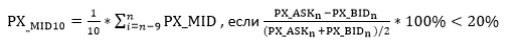 где n – дата определения СЧА,  PX_MID   – среднее значение между ценой спроса PX_BID  и предложения PX_ASK за последние 10 торговых дней, PX_BID  - наибольшая цена спроса, опубликованная информационным ресурсом Bloomberg, PX_ASK – наименьшая цена предложения, опубликованная информационным ресурсом Bloomberg.   Данная цена считается корректной при соблюдении одновременно следующих условий: - в течение 10 предшествующих торговых дней непрерывно наблюдались двусторонние котировки, внутридневное количество которых не менее 10 (как пример, В BLM функция QRM,trade recap);   - спред между двусторонними котировками на дату определения СЧА составляет менее 20%, то есть отсутствует необходимость корректировать стоимость инструмента на рыночный риск, связанный с закрытием позиции (liquidity cost), поскольку Bid/ask спред обратно соотносится с ликвидностью и является оценкой транзакционных издержек.См. Уровень 2 для акций российских эмитентов  с учетом следующих особенностей. В качестве рыночного индикатора (бенчмарка) акций иностранных эмитентов используется индекс биржи, на которой определена справедливая цена уровня 1 иерархии справедливой стоимости на дату, предшествующей дате возникновения оснований для применения модели CAPМ. Для акций иностранных эмитентов в качестве безрисковой ставки доходности применяется ставка по государственным бумагам, «страна риска» которых соответствует «стране риска» оцениваемой акции. При использовании модели CAPM в целях расчета Бета коэффициента: для акций иностранных эмитентов применяются значения цены закрытия биржи, на которой определена надлежащая котировка уровня 1 иерархии справедливой стоимости на дату, предшествующей дате возникновения оснований для применения модели CAPМ.При отсутствии объема торгов на дату определения СЧА для определения справедливой стоимости акций и депозитарных расписок, обращающихся на иностранных фондовых биржах, может применяться усредненное за последние десять торговых дней среднее значение двусторонней котировки, рассчитанное по следующей формуле:где n – дата определения СЧА,  PX_MID   – среднее значение между ценой спроса PX_BID  и предложения PX_ASK за последние 10 торговых дней, PX_BID  - наибольшая цена спроса, опубликованная информационным ресурсом Bloomberg, PX_ASK – наименьшая цена предложения, опубликованная информационным ресурсом Bloomberg.   Данная цена считается корректной при соблюдении одновременно следующих условий: - в течение 10 предшествующих торговых дней непрерывно наблюдались двусторонние котировки, внутридневное количество которых не менее 10 (как пример, В BLM функция QRM,trade recap);   - спред между двусторонними котировками на дату определения СЧА составляет менее 20%, то есть отсутствует необходимость корректировать стоимость инструмента на рыночный риск, связанный с закрытием позиции (liquidity cost), поскольку Bid/ask спред обратно соотносится с ликвидностью и является оценкой транзакционных издержек.отсутствуетотсутствуетЦенные бумаги иностранных эмитентов Ценные бумаги иностранных эмитентов 3 уровень Цена на основании отчета оценщика (дата оценки стоимости должна быть не ранее шести месяцев до даты, по состоянию на которую определяется СЧА).Цена на основании отчета оценщика (дата оценки стоимости должна быть не ранее шести месяцев до даты, по состоянию на которую определяется СЧА).Цена на основании отчета оценщика (дата оценки стоимости должна быть не ранее шести месяцев до даты, по состоянию на которую определяется СЧА).Цена на основании отчета оценщика (дата оценки стоимости должна быть не ранее шести месяцев до даты, по состоянию на которую определяется СЧА).• Облигация внешних облигационных займов Российской Федерации; 
• Долговая ценная бумага иностранных государств; 
• Еврооблигация иностранного эмитента, долговая ценная бумага иностранного государства; 
• Ценная бумага международной финансовой организации.• Облигация внешних облигационных займов Российской Федерации; 
• Долговая ценная бумага иностранных государств; 
• Еврооблигация иностранного эмитента, долговая ценная бумага иностранного государства; 
• Ценная бумага международной финансовой организации.1 уровеньотсутствуетотсутствуетотсутствует отсутствует • Облигация внешних облигационных займов Российской Федерации; 
• Долговая ценная бумага иностранных государств; 
• Еврооблигация иностранного эмитента, долговая ценная бумага иностранного государства; 
• Ценная бумага международной финансовой организации.• Облигация внешних облигационных займов Российской Федерации; 
• Долговая ценная бумага иностранных государств; 
• Еврооблигация иностранного эмитента, долговая ценная бумага иностранного государства; 
• Ценная бумага международной финансовой организации.2 уровень В порядке убывания приоритета:
Цена BGN, раскрываемая информационной системой "Блумберг" (Bloomberg) на дату определения СЧА; 
Цена BVAL, раскрываемая информационной системой "Блумберг" (Bloomberg) на дату определения СЧА, при условии, что значение показателя Score  по указанной цене не ниже 6.В порядке убывания приоритета:
Цена BGN, раскрываемая информационной системой "Блумберг" (Bloomberg) на дату определения СЧА; 
Цена BVAL, раскрываемая информационной системой "Блумберг" (Bloomberg) на дату определения СЧА, при условии, что значение показателя Score  по указанной цене не ниже 6.отсутствует отсутствует • Облигация внешних облигационных займов Российской Федерации; 
• Долговая ценная бумага иностранных государств; 
• Еврооблигация иностранного эмитента, долговая ценная бумага иностранного государства; 
• Ценная бумага международной финансовой организации.• Облигация внешних облигационных займов Российской Федерации; 
• Долговая ценная бумага иностранных государств; 
• Еврооблигация иностранного эмитента, долговая ценная бумага иностранного государства; 
• Ценная бумага международной финансовой организации.3 уровень Цена на основании отчета оценщика (дата оценки стоимости должна быть не ранее шести месяцев до даты, по состоянию на которую определяется СЧА).Цена на основании отчета оценщика (дата оценки стоимости должна быть не ранее шести месяцев до даты, по состоянию на которую определяется СЧА).Цена на основании отчета оценщика (дата оценки стоимости должна быть не ранее шести месяцев до даты, по состоянию на которую определяется СЧА).Цена на основании отчета оценщика (дата оценки стоимости должна быть не ранее шести месяцев до даты, по состоянию на которую определяется СЧА).Инвестиционные паи российских паевых инвестиционных фондов, ипотечные сертификаты участияИнвестиционные паи российских паевых инвестиционных фондов, ипотечные сертификаты участия1 уровень См. Вариант 1 Уровня 1 для акций российских эмитентовСм. Вариант 1 Уровня 1 для акций российских эмитентовотсутствуетотсутствуетИнвестиционные паи российских паевых инвестиционных фондов, ипотечные сертификаты участияИнвестиционные паи российских паевых инвестиционных фондов, ипотечные сертификаты участия2 уровень расчетная стоимость, раскрытая / предоставленная управляющей компанией ПИФ/ ипотечного покрытия, в сроки, предусмотренные нормативными актами Банка Россиирасчетная стоимость, раскрытая / предоставленная управляющей компанией ПИФ/ ипотечного покрытия, в сроки, предусмотренные нормативными актами Банка Россиирасчетная стоимость, раскрытая / предоставленная управляющей компанией ПИФ/ ипотечного покрытия                       расчетная стоимость, раскрытая / предоставленная управляющей компанией ПИФ/ ипотечного покрытия                       Инвестиционные паи российских паевых инвестиционных фондов, ипотечные сертификаты участияИнвестиционные паи российских паевых инвестиционных фондов, ипотечные сертификаты участия3 уровень Цена на основании отчета оценщика (дата оценки стоимости должна быть не ранее шести месяцев до даты, по состоянию на которую определяется СЧА).Цена на основании отчета оценщика (дата оценки стоимости должна быть не ранее шести месяцев до даты, по состоянию на которую определяется СЧА).Цена на основании отчета оценщика (дата оценки стоимости должна быть не ранее шести месяцев до даты, по состоянию на которую определяется СЧА).Цена на основании отчета оценщика (дата оценки стоимости должна быть не ранее шести месяцев до даты, по состоянию на которую определяется СЧА).Ценная бумага является дополнительным выпускомЦенная бумага является дополнительным выпускомДля оценки ценной бумаги используется цена выпуска (аналогичного актива), по отношению к которому данный выпуск является дополнительным, определенная, на дату определения СЧА в соответствии с моделям оценки стоимости ценных бумаг, для которых  определен активный рынок.
Справедливая стоимость определяется согласно этому порядку до возникновения справедливой стоимости ценной бумаги, являющейся дополнительным выпуском.Для оценки ценной бумаги используется цена выпуска (аналогичного актива), по отношению к которому данный выпуск является дополнительным, определенная, на дату определения СЧА в соответствии с моделям оценки стоимости ценных бумаг, для которых  определен активный рынок.
Справедливая стоимость определяется согласно этому порядку до возникновения справедливой стоимости ценной бумаги, являющейся дополнительным выпуском.Ценная бумага, полученная в результате конвертации в нее другой ценной бумаги (исходной ценной бумаги)Ценная бумага, полученная в результате конвертации в нее другой ценной бумаги (исходной ценной бумаги)Для оценки ценной бумаги, используется цена исходной ценной бумаги, определенная на дату определения СЧА в соответствии с моделями оценки стоимости ценных бумаг, для которых  определен активный рынок, скорректированная с учетом коэффициента конвертации.
Если невозможно определить в соответствии с моделями оценки стоимости ценных бумаг, для которых  определен активный рынок цену исходной ценной бумаги на дату определения СЧА, используется справедливая стоимость исходной ценной бумаги, определенная на дату конвертации, скорректированная с учетом коэффициента конвертации.

 Справедливая стоимость определяется согласно этому порядку до возникновения справедливой стоимости ценной бумаги полученной в результате конвертации в нее другой ценной бумаги (исходной ценной бумаги).
• Оценочной стоимостью акций с большей (меньшей) номинальной стоимостью, признанных  в результате конвертации в них исходных акций, является оценочная стоимость конвертированных в них акций.
• Оценочной стоимостью акций той же категории (типа) с иными правами, признанных в результате конвертации в них исходных акций, является оценочная стоимость конвертированных акций.
• Оценочной стоимостью акций, признанных в результате конвертации при дроблении исходных акций, является оценочная стоимость конвертированных акций, деленная на коэффициент дробления.
• Оценочной стоимостью акций, признанных в результате конвертации при консолидации исходных акций, является оценочная стоимость конвертированных акций, умноженная на коэффициент консолидации.
• Оценочной стоимостью акций или облигаций нового выпуска, признанных в результате конвертации в них конвертируемых исходных ценных бумаг, является оценочная стоимость конвертированных ценных бумаг, деленная на количество акций (облигаций), в которое конвертирована одна конвертируемая ценная бумага.
• Оценочной стоимостью акций, признанных в результате конвертации в них исходных акций при реорганизации в форме слияния, является оценочная стоимость конвертированных ценных бумаг, умноженная на коэффициент конвертации.
• Оценочной стоимостью акций вновь созданного в результате реорганизации в форме разделения или выделения акционерного общества, признанных в результате конвертации в них исходных акций, является  оценочная стоимость конвертированных акций, деленная на коэффициент конвертации. В случае, если в результате разделения или выделения создается два или более акционерных общества, на коэффициент конвертации делится оценочная стоимость конвертированных акций, уменьшенная пропорционально доле имущества реорганизованного акционерного общества, переданного акционерному обществу, созданному в результате разделения или выделения.
• Оценочная стоимость акций вновь созданного в результате реорганизации в форме выделения акционерного общества, признанных в результате их распределения среди акционеров реорганизованного акционерного общества, считается равной нулю.
• Оценочной стоимостью облигаций нового выпуска, признанных в результате конвертации в них исходных облигаций при реорганизации эмитента таких облигаций, является оценочная стоимость конвертированных облигаций.     Для определения справедливой стоимости может также использоваться отчет оценщика.Для оценки ценной бумаги, используется цена исходной ценной бумаги, определенная на дату определения СЧА в соответствии с моделями оценки стоимости ценных бумаг, для которых  определен активный рынок, скорректированная с учетом коэффициента конвертации.
Если невозможно определить в соответствии с моделями оценки стоимости ценных бумаг, для которых  определен активный рынок цену исходной ценной бумаги на дату определения СЧА, используется справедливая стоимость исходной ценной бумаги, определенная на дату конвертации, скорректированная с учетом коэффициента конвертации.

 Справедливая стоимость определяется согласно этому порядку до возникновения справедливой стоимости ценной бумаги полученной в результате конвертации в нее другой ценной бумаги (исходной ценной бумаги).
• Оценочной стоимостью акций с большей (меньшей) номинальной стоимостью, признанных  в результате конвертации в них исходных акций, является оценочная стоимость конвертированных в них акций.
• Оценочной стоимостью акций той же категории (типа) с иными правами, признанных в результате конвертации в них исходных акций, является оценочная стоимость конвертированных акций.
• Оценочной стоимостью акций, признанных в результате конвертации при дроблении исходных акций, является оценочная стоимость конвертированных акций, деленная на коэффициент дробления.
• Оценочной стоимостью акций, признанных в результате конвертации при консолидации исходных акций, является оценочная стоимость конвертированных акций, умноженная на коэффициент консолидации.
• Оценочной стоимостью акций или облигаций нового выпуска, признанных в результате конвертации в них конвертируемых исходных ценных бумаг, является оценочная стоимость конвертированных ценных бумаг, деленная на количество акций (облигаций), в которое конвертирована одна конвертируемая ценная бумага.
• Оценочной стоимостью акций, признанных в результате конвертации в них исходных акций при реорганизации в форме слияния, является оценочная стоимость конвертированных ценных бумаг, умноженная на коэффициент конвертации.
• Оценочной стоимостью акций вновь созданного в результате реорганизации в форме разделения или выделения акционерного общества, признанных в результате конвертации в них исходных акций, является  оценочная стоимость конвертированных акций, деленная на коэффициент конвертации. В случае, если в результате разделения или выделения создается два или более акционерных общества, на коэффициент конвертации делится оценочная стоимость конвертированных акций, уменьшенная пропорционально доле имущества реорганизованного акционерного общества, переданного акционерному обществу, созданному в результате разделения или выделения.
• Оценочная стоимость акций вновь созданного в результате реорганизации в форме выделения акционерного общества, признанных в результате их распределения среди акционеров реорганизованного акционерного общества, считается равной нулю.
• Оценочной стоимостью облигаций нового выпуска, признанных в результате конвертации в них исходных облигаций при реорганизации эмитента таких облигаций, является оценочная стоимость конвертированных облигаций.     Для определения справедливой стоимости может также использоваться отчет оценщика.Депозитарная расписка  Депозитарная расписка  Котировка депозитарной расписки, если она торгуется на организованных торгах с выбором цены, аналогичным ,представленным по иностранным акциям. В случае отсутствия, используется цена представляемой ценной бумаги (аналогичного актива), определенная в соответствии с моделями оценки стоимости ценных бумаг, для которых определяется активный рынок.Котировка депозитарной расписки, если она торгуется на организованных торгах с выбором цены, аналогичным ,представленным по иностранным акциям. В случае отсутствия, используется цена представляемой ценной бумаги (аналогичного актива), определенная в соответствии с моделями оценки стоимости ценных бумаг, для которых определяется активный рынок.Ценные бумаги, приобретенные при размещенииДля определения справедливой стоимости используется цена размещения, скорректированная пропорционально изменению ключевой ставки Банка России за период с даты размещения до даты оценки. Указанная цена используется до появления цен 1-го уровня, но не более 10 рабочих дней с даты размещения включительно. По истечении 10 дней применяется общий порядок оценки.В качестве безрисковой ставки доходности страны риска используются:	1) Для ценных бумаг, номинированных в российских рублях – ставка кривой бескупонной доходности Московской биржи  	2) Для ценных бумаг, номинированных в американских долларах - ставка, по американским государственным облигациям  	3) Для ценных бумаг, номинированных в евро - ставка, облигациям с рейтингом ААА Еврозоны   Для расчета выбирается соответствующая раскрытая ставка на срок, максимально приближенный к сроку до даты погашения (или до ближайшей даты оферты, предусматривающей погашение, в случае, если она предусмотрена условиями выпуска).Расчет пропорциональной корректировки цены размещения на изменение значения безрисковой ставки доходности страны риска определяется следующим образом: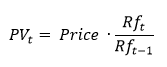 ГдеPVt – справедливая стоимость ценной бумаги на дату оценкиPrice – цена размещенияВид актива/обязательстваСредневзвешенная ставкаИсточники информацииВклад (депозит)Средневзвешенная процентная ставки по привлеченным кредитными организациями вкладам (депозитам) нефинансовых организаций в рублях и иностранной валюте в целом по Российской Федерации, раскрываемая на официальном сайте Банка России.Официальный сайт Банка России http://www.cbr.ru/statistics/?PrtId=int_rat, Сведения по вкладам (депозитам) физических лиц и нефинансовых организаций в целом по Российской Федерации в рублях, долларах США и евро.Дебиторская задолженность/обязательства дебиторов/контрагентов/эмитентов/заемщиковСрокОбязательства облигациям российских/иностранных эмитентов7 / 10 рабочих днейОбязательства по выплате дохода по долевым активам российских/иностранных эмитентов25 рабочих / 45 рабочих днейОбязательства по займам/кредитам юридических лиц30 календарных днейОбязательства на межбанковском рынке, рынке производных инструментов, рынке РЕПО5 рабочих днейИная задолженность физических и юридических лиц перед ПИФ90 календарных днейПрочие розничные кредитыПрочие розничные кредитыПрочие розничные кредитыСтадия кредитного портфеля12Валовая стоимость кредитов, млн. руб.130 37923 636Резерв под обесценение кредитов, млн. руб.8092 165CoR0.62%9.16%Ипотечные кредитыИпотечные кредитыИпотечные кредитыСтадия кредитного портфеля12Валовая стоимость кредитов, млн. руб.142 7697 651Резерв под обесценение кредитов, млн. руб.154257CoR0.11%3.36%Moody`sИндексМеждународная шкалаИндексВаа1RUCBITRBBB3YВаа2RUCBITRBBB3YВаа3RUCBITRBBB3YВа1RUCBITRBB3YВа2RUCBITRBB3YВа3RUCBITRBB3YВ1RUCBITRB3YВ2RUCBITRB3YB3RUCBITRB3YКод отрасли по ОКВЭДСтепень рискаPD1, 5, 6, 7, 12, 14, 18, 19, 20, 21, 22, 25, 26, 28, 29, 30, 32, 33, 35, 36, 38, 39, 50, 58, 60, 61, 62, 63, 68, 72, 73, 74, 75, 80, 81, 82, 84, 85, 86, 87, 90, 91, 92, 94, 95, 96, 97Низкий риск0.0513, 24, 27, 42, 45, 46, 52, 59, 69, 71, 79, 88Средний риск0.0652, 3, 8, 9, 10, 11, 15, 16, 17, 23, 31, 37, 41, 43, 47, 49, 51, 53, 55, 56, 64, 65, 66, 70, 77, 78, 93Высокий риск0.08ОтрасльPDСтроительство зданий 0,1503Складское хозяйство и вспомогательная транспортная деятельность0,1049Инвестиции и управление недвижимостью0,0877Специализированные строительные работы0,0762Производство металлических изделий, кроме машин и оборудования0,0615Предоставление прочих сервисных услуг0,078Розничная торговля0,0659Деятельность по предоставлению продуктов питания и напитков0,0823Производство пищевых продуктов0,0591Производство машин и оборудования0,0671Прочее (среднее значение)0,0904АКРАЭксперт РАMoody`sS&PFitchАКРАЭксперт РАМеждународная шкалаМеждународная шкалаМеждународная шкалаAaaAAAAAAAa1AA+AA+Aa2AAAAAa3AA-AA-A1A+A+A2AAA3A-A-Baa1BBB+BBB+Baa2BBBBBBAAA(RU)ruAAABaa3BBB-BBB-AA+(RU)ruAA+Ba1BB+BB+AA(RU)ruAABa1BB+BB+AA-(RU)ruAABa1BB+BB+A+(RU)ruAA-Ba2BBBBA(RU)ruA+Ba2BBBBA-(RU)ruABa3BB-BB-A-(RU)ruA-Ba3BB-BB-BBB+(RU)ruBBB+Ва3ВВ-ВВ-BBB(RU)ruBBBB1B+B+BBB-(RU)ruBBBB1B+B+BB+(RU)ruBBВ-B2BBBB+(RU)ruBB+B2BBBB(RU)ruBBB3B-B-BB-(RU)ruBB-Саа1CCC+CCCB+(RU)ruB+Саа2CCCCCCB(RU)ruBСаа3CCC-CCCB-(RU)ruB-CaCCCCCCCC(RU)ruCCCCСCCCCC(RU)ruCCCСCCCC(RU)ruCCСCCCВид дебиторской задолженностиУсловия для признания дебиторской задолженности операционнойСрок операционного цикла, являющийся нормальной практикой исполнения обязательств контрагентом (допустимый срок нарушения условий исполнения обязательств контрагентом)Дебиторская задолженность по выплате НКД по облигациям российских эмитентов Отсутствие признаков обесценения7 (семь) рабочих дней с даты признания дебиторской задолженностиДебиторская задолженность по выплате номинала облигации (полного / частичного) по облигациям российских эмитентов Отсутствие признаков обесценения7 (семь) рабочих дней с даты признания дебиторской задолженностиДебиторская задолженность по выплате НКД по облигациям иностранных эмитентов Отсутствие признаков обесценения10 (десять) рабочих дней 
с даты признания дебиторской задолженностиДебиторская задолженность по выплате номинала облигации (полного / частичного) по облигациям иностранных эмитентов Отсутствие признаков обесценения10 (десять) рабочих дней 
с даты признания дебиторской задолженностиДебиторская задолженность по выплате дивидендов по акциям, депозитарным распискам российских эмитентов, доходам по паям паевых инвестиционных фондовОтсутствие признаков обесценения25 (двадцать пять) рабочих дней 
с даты признания дебиторской задолженностиДебиторская задолженность по выплате дивидендов по акциям, депозитарным распискам иностранных эмитентов, ETF Отсутствие признаков обесценения25 (двадцать пять) рабочих дней 
с даты признания дебиторской задолженностиДебиторская задолженность по возврату средств со счета брокера /со счета в НКЦ Отсутствие признаков обесценения3 (три) рабочих дняДебиторская задолженность, возникшая в результате перевода денежных средств (деньги в пути) Отсутствие признаков обесценения3 (три) рабочих дняДебиторская задолженность по аренде (фонд-арендодатель)Срок погашения задолженности не превышает 25 (двадцать пять) рабочих дней с даты окончания арендного периода25 рабочих дней 
с даты наступления срока исполнения обязательств, согласно условиям договораДебиторская задолженность по начисленным процентам на остаток денежных средств на расчетном счете Отсутствие признаков обесцененияс  даты признания до даты выплаты процентов (включительно) в соответствии с договором/соглашением.Обесценение производится 
с первого дня просрочки обязательств банкомДебиторская задолженность по сделкам (по которым наступила наиболее ранняя дата расчетов)Отсутствие признаков обесценения;Срок погашения дебиторской задолженности не более 15 (пятнадцать) рабочих дней с даты ее возникновения (с учетом срока пролонгации и перезаключений договоров).3 (три) рабочих дняАвансы, выданные по сделкам за счет имущества Фонда Отсутствие признаков обесценения;Срок погашения дебиторской задолженности не более 15 (пятнадцать) рабочих дней с даты ее возникновения (с учетом срока пролонгации и перезаключений договоров).3 (три) рабочих дня